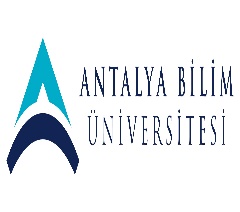 AKTS DERS TANITIM FORMUAKTS DERS TANITIM FORMUAKTS DERS TANITIM FORMUAKTS DERS TANITIM FORMUAKTS DERS TANITIM FORMUAKTS DERS TANITIM FORMUAKTS DERS TANITIM FORMUAKTS DERS TANITIM FORMUAKTS DERS TANITIM FORMUAKTS DERS TANITIM FORMUAKTS DERS TANITIM FORMUAKTS DERS TANITIM FORMUAKTS DERS TANITIM FORMUAKTS DERS TANITIM FORMUAKTS DERS TANITIM FORMUAKTS DERS TANITIM FORMUAKTS DERS TANITIM FORMUAKTS DERS TANITIM FORMUAKTS DERS TANITIM FORMUAKTS DERS TANITIM FORMUAKTS DERS TANITIM FORMUAKTS DERS TANITIM FORMUAKTS DERS TANITIM FORMUAKTS DERS TANITIM FORMU	I. BÖLÜM (Senato Onayı)	I. BÖLÜM (Senato Onayı)	I. BÖLÜM (Senato Onayı)	I. BÖLÜM (Senato Onayı)	I. BÖLÜM (Senato Onayı)	I. BÖLÜM (Senato Onayı)	I. BÖLÜM (Senato Onayı)	I. BÖLÜM (Senato Onayı)	I. BÖLÜM (Senato Onayı)	I. BÖLÜM (Senato Onayı)	I. BÖLÜM (Senato Onayı)	I. BÖLÜM (Senato Onayı)	I. BÖLÜM (Senato Onayı)	I. BÖLÜM (Senato Onayı)	I. BÖLÜM (Senato Onayı)	I. BÖLÜM (Senato Onayı)	I. BÖLÜM (Senato Onayı)	I. BÖLÜM (Senato Onayı)	I. BÖLÜM (Senato Onayı)	I. BÖLÜM (Senato Onayı)	I. BÖLÜM (Senato Onayı)	I. BÖLÜM (Senato Onayı)	I. BÖLÜM (Senato Onayı)	I. BÖLÜM (Senato Onayı)	I. BÖLÜM (Senato Onayı)Dersi Açan Fakülte /YOHUKUKHUKUKHUKUKHUKUKHUKUKHUKUKHUKUKHUKUKHUKUKHUKUKHUKUKHUKUKHUKUKHUKUKHUKUKHUKUKHUKUKHUKUKHUKUKHUKUKHUKUKHUKUKHUKUKHUKUKDersi Açan BölümHUKUKHUKUKHUKUKHUKUKHUKUKHUKUKHUKUKHUKUKHUKUKHUKUKHUKUKHUKUKHUKUKHUKUKHUKUKHUKUKHUKUKHUKUKHUKUKHUKUKHUKUKHUKUKHUKUKHUKUKDersi Alan Program (lar)HUKUKHUKUKHUKUKHUKUKHUKUKHUKUKHUKUKHUKUKHUKUKHUKUKHUKUKHUKUKHUKUKSeçmeliSeçmeliSeçmeliSeçmeliSeçmeliSeçmeliSeçmeliSeçmeliSeçmeliSeçmeliSeçmeliDersi Alan Program (lar)Dersi Alan Program (lar)Ders Kodu LAW326LAW326LAW326LAW326LAW326LAW326LAW326LAW326LAW326LAW326LAW326LAW326LAW326LAW326LAW326LAW326LAW326LAW326LAW326LAW326LAW326LAW326LAW326LAW326Ders Adıİmar Hukukuİmar Hukukuİmar Hukukuİmar Hukukuİmar Hukukuİmar Hukukuİmar Hukukuİmar Hukukuİmar Hukukuİmar Hukukuİmar Hukukuİmar Hukukuİmar Hukukuİmar Hukukuİmar Hukukuİmar Hukukuİmar Hukukuİmar Hukukuİmar Hukukuİmar Hukukuİmar Hukukuİmar Hukukuİmar Hukukuİmar HukukuÖğretim dili TürkçeTürkçeTürkçeTürkçeTürkçeTürkçeTürkçeTürkçeTürkçeTürkçeTürkçeTürkçeTürkçeTürkçeTürkçeTürkçeTürkçeTürkçeTürkçeTürkçeTürkçeTürkçeTürkçeTürkçeDers TürüDersDersDersDersDersDersDersDersDersDersDersDersDersDersDersDersDersDersDersDersDersDersDersDersDers SeviyesiLisansLisansLisansLisansLisansLisansLisansLisansLisansLisansLisansLisansLisansLisansLisansLisansLisansLisansLisansLisansLisansLisansLisansLisansHaftalık Ders SaatiDers: 2Ders: 2Ders: 2Ders: 2Ders: 2Ders: 2Lab: -Lab: -Lab: -Uygulama-Uygulama-Uygulama-Uygulama-Uygulama-Uygulama-Uygulama-Uygulama-Diğer: -Diğer: -Diğer: -Diğer: -Diğer: -Diğer: -Diğer: -AKTS Kredisi222222222222222222222222Notlandırma TürüStandart harfli not sistemiStandart harfli not sistemiStandart harfli not sistemiStandart harfli not sistemiStandart harfli not sistemiStandart harfli not sistemiStandart harfli not sistemiStandart harfli not sistemiStandart harfli not sistemiStandart harfli not sistemiStandart harfli not sistemiStandart harfli not sistemiStandart harfli not sistemiStandart harfli not sistemiStandart harfli not sistemiStandart harfli not sistemiStandart harfli not sistemiStandart harfli not sistemiStandart harfli not sistemiStandart harfli not sistemiStandart harfli not sistemiStandart harfli not sistemiStandart harfli not sistemiStandart harfli not sistemiÖn koşul/larYOKYOKYOKYOKYOKYOKYOKYOKYOKYOKYOKYOKYOKYOKYOKYOKYOKYOKYOKYOKYOKYOKYOKYOKYan koşul/larYOKYOKYOKYOKYOKYOKYOKYOKYOKYOKYOKYOKYOKYOKYOKYOKYOKYOKYOKYOKYOKYOKYOKYOKKayıt KısıtlamasıYOKYOKYOKYOKYOKYOKYOKYOKYOKYOKYOKYOKYOKYOKYOKYOKYOKYOKYOKYOKYOKYOKYOKYOKDersin Amacı Bu ders kapsamında, şehir planlaması ile gayrimenkul mülkiyeti arasındaki ilişkiler, yerel ve merkezi yönetimlerin sorumluluk alanları, toprak mülkiyeti çerçevesinde kamulaştırma ve özelleştirme veAvrupa Birliği müktesebatına uyum sürecinde uyulması gereken yeni kriterler incelenecektir.Bu ders kapsamında, şehir planlaması ile gayrimenkul mülkiyeti arasındaki ilişkiler, yerel ve merkezi yönetimlerin sorumluluk alanları, toprak mülkiyeti çerçevesinde kamulaştırma ve özelleştirme veAvrupa Birliği müktesebatına uyum sürecinde uyulması gereken yeni kriterler incelenecektir.Bu ders kapsamında, şehir planlaması ile gayrimenkul mülkiyeti arasındaki ilişkiler, yerel ve merkezi yönetimlerin sorumluluk alanları, toprak mülkiyeti çerçevesinde kamulaştırma ve özelleştirme veAvrupa Birliği müktesebatına uyum sürecinde uyulması gereken yeni kriterler incelenecektir.Bu ders kapsamında, şehir planlaması ile gayrimenkul mülkiyeti arasındaki ilişkiler, yerel ve merkezi yönetimlerin sorumluluk alanları, toprak mülkiyeti çerçevesinde kamulaştırma ve özelleştirme veAvrupa Birliği müktesebatına uyum sürecinde uyulması gereken yeni kriterler incelenecektir.Bu ders kapsamında, şehir planlaması ile gayrimenkul mülkiyeti arasındaki ilişkiler, yerel ve merkezi yönetimlerin sorumluluk alanları, toprak mülkiyeti çerçevesinde kamulaştırma ve özelleştirme veAvrupa Birliği müktesebatına uyum sürecinde uyulması gereken yeni kriterler incelenecektir.Bu ders kapsamında, şehir planlaması ile gayrimenkul mülkiyeti arasındaki ilişkiler, yerel ve merkezi yönetimlerin sorumluluk alanları, toprak mülkiyeti çerçevesinde kamulaştırma ve özelleştirme veAvrupa Birliği müktesebatına uyum sürecinde uyulması gereken yeni kriterler incelenecektir.Bu ders kapsamında, şehir planlaması ile gayrimenkul mülkiyeti arasındaki ilişkiler, yerel ve merkezi yönetimlerin sorumluluk alanları, toprak mülkiyeti çerçevesinde kamulaştırma ve özelleştirme veAvrupa Birliği müktesebatına uyum sürecinde uyulması gereken yeni kriterler incelenecektir.Bu ders kapsamında, şehir planlaması ile gayrimenkul mülkiyeti arasındaki ilişkiler, yerel ve merkezi yönetimlerin sorumluluk alanları, toprak mülkiyeti çerçevesinde kamulaştırma ve özelleştirme veAvrupa Birliği müktesebatına uyum sürecinde uyulması gereken yeni kriterler incelenecektir.Bu ders kapsamında, şehir planlaması ile gayrimenkul mülkiyeti arasındaki ilişkiler, yerel ve merkezi yönetimlerin sorumluluk alanları, toprak mülkiyeti çerçevesinde kamulaştırma ve özelleştirme veAvrupa Birliği müktesebatına uyum sürecinde uyulması gereken yeni kriterler incelenecektir.Bu ders kapsamında, şehir planlaması ile gayrimenkul mülkiyeti arasındaki ilişkiler, yerel ve merkezi yönetimlerin sorumluluk alanları, toprak mülkiyeti çerçevesinde kamulaştırma ve özelleştirme veAvrupa Birliği müktesebatına uyum sürecinde uyulması gereken yeni kriterler incelenecektir.Bu ders kapsamında, şehir planlaması ile gayrimenkul mülkiyeti arasındaki ilişkiler, yerel ve merkezi yönetimlerin sorumluluk alanları, toprak mülkiyeti çerçevesinde kamulaştırma ve özelleştirme veAvrupa Birliği müktesebatına uyum sürecinde uyulması gereken yeni kriterler incelenecektir.Bu ders kapsamında, şehir planlaması ile gayrimenkul mülkiyeti arasındaki ilişkiler, yerel ve merkezi yönetimlerin sorumluluk alanları, toprak mülkiyeti çerçevesinde kamulaştırma ve özelleştirme veAvrupa Birliği müktesebatına uyum sürecinde uyulması gereken yeni kriterler incelenecektir.Bu ders kapsamında, şehir planlaması ile gayrimenkul mülkiyeti arasındaki ilişkiler, yerel ve merkezi yönetimlerin sorumluluk alanları, toprak mülkiyeti çerçevesinde kamulaştırma ve özelleştirme veAvrupa Birliği müktesebatına uyum sürecinde uyulması gereken yeni kriterler incelenecektir.Bu ders kapsamında, şehir planlaması ile gayrimenkul mülkiyeti arasındaki ilişkiler, yerel ve merkezi yönetimlerin sorumluluk alanları, toprak mülkiyeti çerçevesinde kamulaştırma ve özelleştirme veAvrupa Birliği müktesebatına uyum sürecinde uyulması gereken yeni kriterler incelenecektir.Bu ders kapsamında, şehir planlaması ile gayrimenkul mülkiyeti arasındaki ilişkiler, yerel ve merkezi yönetimlerin sorumluluk alanları, toprak mülkiyeti çerçevesinde kamulaştırma ve özelleştirme veAvrupa Birliği müktesebatına uyum sürecinde uyulması gereken yeni kriterler incelenecektir.Bu ders kapsamında, şehir planlaması ile gayrimenkul mülkiyeti arasındaki ilişkiler, yerel ve merkezi yönetimlerin sorumluluk alanları, toprak mülkiyeti çerçevesinde kamulaştırma ve özelleştirme veAvrupa Birliği müktesebatına uyum sürecinde uyulması gereken yeni kriterler incelenecektir.Bu ders kapsamında, şehir planlaması ile gayrimenkul mülkiyeti arasındaki ilişkiler, yerel ve merkezi yönetimlerin sorumluluk alanları, toprak mülkiyeti çerçevesinde kamulaştırma ve özelleştirme veAvrupa Birliği müktesebatına uyum sürecinde uyulması gereken yeni kriterler incelenecektir.Bu ders kapsamında, şehir planlaması ile gayrimenkul mülkiyeti arasındaki ilişkiler, yerel ve merkezi yönetimlerin sorumluluk alanları, toprak mülkiyeti çerçevesinde kamulaştırma ve özelleştirme veAvrupa Birliği müktesebatına uyum sürecinde uyulması gereken yeni kriterler incelenecektir.Bu ders kapsamında, şehir planlaması ile gayrimenkul mülkiyeti arasındaki ilişkiler, yerel ve merkezi yönetimlerin sorumluluk alanları, toprak mülkiyeti çerçevesinde kamulaştırma ve özelleştirme veAvrupa Birliği müktesebatına uyum sürecinde uyulması gereken yeni kriterler incelenecektir.Bu ders kapsamında, şehir planlaması ile gayrimenkul mülkiyeti arasındaki ilişkiler, yerel ve merkezi yönetimlerin sorumluluk alanları, toprak mülkiyeti çerçevesinde kamulaştırma ve özelleştirme veAvrupa Birliği müktesebatına uyum sürecinde uyulması gereken yeni kriterler incelenecektir.Bu ders kapsamında, şehir planlaması ile gayrimenkul mülkiyeti arasındaki ilişkiler, yerel ve merkezi yönetimlerin sorumluluk alanları, toprak mülkiyeti çerçevesinde kamulaştırma ve özelleştirme veAvrupa Birliği müktesebatına uyum sürecinde uyulması gereken yeni kriterler incelenecektir.Bu ders kapsamında, şehir planlaması ile gayrimenkul mülkiyeti arasındaki ilişkiler, yerel ve merkezi yönetimlerin sorumluluk alanları, toprak mülkiyeti çerçevesinde kamulaştırma ve özelleştirme veAvrupa Birliği müktesebatına uyum sürecinde uyulması gereken yeni kriterler incelenecektir.Bu ders kapsamında, şehir planlaması ile gayrimenkul mülkiyeti arasındaki ilişkiler, yerel ve merkezi yönetimlerin sorumluluk alanları, toprak mülkiyeti çerçevesinde kamulaştırma ve özelleştirme veAvrupa Birliği müktesebatına uyum sürecinde uyulması gereken yeni kriterler incelenecektir.Bu ders kapsamında, şehir planlaması ile gayrimenkul mülkiyeti arasındaki ilişkiler, yerel ve merkezi yönetimlerin sorumluluk alanları, toprak mülkiyeti çerçevesinde kamulaştırma ve özelleştirme veAvrupa Birliği müktesebatına uyum sürecinde uyulması gereken yeni kriterler incelenecektir.Ders İçeriği İdarenin imar yetkileri, imar planlaması, Düzenleme Ortalık Payı, Yapı ruhsatı, İmar planlaması nedeniyle yargısal uyuşmazlıklar.İdarenin imar yetkileri, imar planlaması, Düzenleme Ortalık Payı, Yapı ruhsatı, İmar planlaması nedeniyle yargısal uyuşmazlıklar.İdarenin imar yetkileri, imar planlaması, Düzenleme Ortalık Payı, Yapı ruhsatı, İmar planlaması nedeniyle yargısal uyuşmazlıklar.İdarenin imar yetkileri, imar planlaması, Düzenleme Ortalık Payı, Yapı ruhsatı, İmar planlaması nedeniyle yargısal uyuşmazlıklar.İdarenin imar yetkileri, imar planlaması, Düzenleme Ortalık Payı, Yapı ruhsatı, İmar planlaması nedeniyle yargısal uyuşmazlıklar.İdarenin imar yetkileri, imar planlaması, Düzenleme Ortalık Payı, Yapı ruhsatı, İmar planlaması nedeniyle yargısal uyuşmazlıklar.İdarenin imar yetkileri, imar planlaması, Düzenleme Ortalık Payı, Yapı ruhsatı, İmar planlaması nedeniyle yargısal uyuşmazlıklar.İdarenin imar yetkileri, imar planlaması, Düzenleme Ortalık Payı, Yapı ruhsatı, İmar planlaması nedeniyle yargısal uyuşmazlıklar.İdarenin imar yetkileri, imar planlaması, Düzenleme Ortalık Payı, Yapı ruhsatı, İmar planlaması nedeniyle yargısal uyuşmazlıklar.İdarenin imar yetkileri, imar planlaması, Düzenleme Ortalık Payı, Yapı ruhsatı, İmar planlaması nedeniyle yargısal uyuşmazlıklar.İdarenin imar yetkileri, imar planlaması, Düzenleme Ortalık Payı, Yapı ruhsatı, İmar planlaması nedeniyle yargısal uyuşmazlıklar.İdarenin imar yetkileri, imar planlaması, Düzenleme Ortalık Payı, Yapı ruhsatı, İmar planlaması nedeniyle yargısal uyuşmazlıklar.İdarenin imar yetkileri, imar planlaması, Düzenleme Ortalık Payı, Yapı ruhsatı, İmar planlaması nedeniyle yargısal uyuşmazlıklar.İdarenin imar yetkileri, imar planlaması, Düzenleme Ortalık Payı, Yapı ruhsatı, İmar planlaması nedeniyle yargısal uyuşmazlıklar.İdarenin imar yetkileri, imar planlaması, Düzenleme Ortalık Payı, Yapı ruhsatı, İmar planlaması nedeniyle yargısal uyuşmazlıklar.İdarenin imar yetkileri, imar planlaması, Düzenleme Ortalık Payı, Yapı ruhsatı, İmar planlaması nedeniyle yargısal uyuşmazlıklar.İdarenin imar yetkileri, imar planlaması, Düzenleme Ortalık Payı, Yapı ruhsatı, İmar planlaması nedeniyle yargısal uyuşmazlıklar.İdarenin imar yetkileri, imar planlaması, Düzenleme Ortalık Payı, Yapı ruhsatı, İmar planlaması nedeniyle yargısal uyuşmazlıklar.İdarenin imar yetkileri, imar planlaması, Düzenleme Ortalık Payı, Yapı ruhsatı, İmar planlaması nedeniyle yargısal uyuşmazlıklar.İdarenin imar yetkileri, imar planlaması, Düzenleme Ortalık Payı, Yapı ruhsatı, İmar planlaması nedeniyle yargısal uyuşmazlıklar.İdarenin imar yetkileri, imar planlaması, Düzenleme Ortalık Payı, Yapı ruhsatı, İmar planlaması nedeniyle yargısal uyuşmazlıklar.İdarenin imar yetkileri, imar planlaması, Düzenleme Ortalık Payı, Yapı ruhsatı, İmar planlaması nedeniyle yargısal uyuşmazlıklar.İdarenin imar yetkileri, imar planlaması, Düzenleme Ortalık Payı, Yapı ruhsatı, İmar planlaması nedeniyle yargısal uyuşmazlıklar.İdarenin imar yetkileri, imar planlaması, Düzenleme Ortalık Payı, Yapı ruhsatı, İmar planlaması nedeniyle yargısal uyuşmazlıklar.Öğrenim Çıktıları ÖÇ1ÖÇ1Bu dersi başarı ile tamamlayan öğrenciler;1. İmar Hukukunun kapsamını ve anayasal dayanaklarını öğrenecek.2. İmar planlaması kavramı çerçevesinde, imar planlarının türleri, niteliği ve plan yapma yetkisi konuları hakkında bilgi edinecek.3. İmar planlarının yapım sürecini, yürürlüğe girmesini ve planlara itiraz usulülerini analiz edecek.4. Yapı kavramı, yapı ruhsatı, yapı denetimi ve yapı kullanma izni alınmasına ilişkin esas ve usuller ile bunların uygulamadakigörünümlerini kıyaslayarak tartışabilecek.5. Kentsel dönüşüm politikalarının hukuki boyutunu araştıracak.Bu dersi başarı ile tamamlayan öğrenciler;1. İmar Hukukunun kapsamını ve anayasal dayanaklarını öğrenecek.2. İmar planlaması kavramı çerçevesinde, imar planlarının türleri, niteliği ve plan yapma yetkisi konuları hakkında bilgi edinecek.3. İmar planlarının yapım sürecini, yürürlüğe girmesini ve planlara itiraz usulülerini analiz edecek.4. Yapı kavramı, yapı ruhsatı, yapı denetimi ve yapı kullanma izni alınmasına ilişkin esas ve usuller ile bunların uygulamadakigörünümlerini kıyaslayarak tartışabilecek.5. Kentsel dönüşüm politikalarının hukuki boyutunu araştıracak.Bu dersi başarı ile tamamlayan öğrenciler;1. İmar Hukukunun kapsamını ve anayasal dayanaklarını öğrenecek.2. İmar planlaması kavramı çerçevesinde, imar planlarının türleri, niteliği ve plan yapma yetkisi konuları hakkında bilgi edinecek.3. İmar planlarının yapım sürecini, yürürlüğe girmesini ve planlara itiraz usulülerini analiz edecek.4. Yapı kavramı, yapı ruhsatı, yapı denetimi ve yapı kullanma izni alınmasına ilişkin esas ve usuller ile bunların uygulamadakigörünümlerini kıyaslayarak tartışabilecek.5. Kentsel dönüşüm politikalarının hukuki boyutunu araştıracak.Bu dersi başarı ile tamamlayan öğrenciler;1. İmar Hukukunun kapsamını ve anayasal dayanaklarını öğrenecek.2. İmar planlaması kavramı çerçevesinde, imar planlarının türleri, niteliği ve plan yapma yetkisi konuları hakkında bilgi edinecek.3. İmar planlarının yapım sürecini, yürürlüğe girmesini ve planlara itiraz usulülerini analiz edecek.4. Yapı kavramı, yapı ruhsatı, yapı denetimi ve yapı kullanma izni alınmasına ilişkin esas ve usuller ile bunların uygulamadakigörünümlerini kıyaslayarak tartışabilecek.5. Kentsel dönüşüm politikalarının hukuki boyutunu araştıracak.Bu dersi başarı ile tamamlayan öğrenciler;1. İmar Hukukunun kapsamını ve anayasal dayanaklarını öğrenecek.2. İmar planlaması kavramı çerçevesinde, imar planlarının türleri, niteliği ve plan yapma yetkisi konuları hakkında bilgi edinecek.3. İmar planlarının yapım sürecini, yürürlüğe girmesini ve planlara itiraz usulülerini analiz edecek.4. Yapı kavramı, yapı ruhsatı, yapı denetimi ve yapı kullanma izni alınmasına ilişkin esas ve usuller ile bunların uygulamadakigörünümlerini kıyaslayarak tartışabilecek.5. Kentsel dönüşüm politikalarının hukuki boyutunu araştıracak.Bu dersi başarı ile tamamlayan öğrenciler;1. İmar Hukukunun kapsamını ve anayasal dayanaklarını öğrenecek.2. İmar planlaması kavramı çerçevesinde, imar planlarının türleri, niteliği ve plan yapma yetkisi konuları hakkında bilgi edinecek.3. İmar planlarının yapım sürecini, yürürlüğe girmesini ve planlara itiraz usulülerini analiz edecek.4. Yapı kavramı, yapı ruhsatı, yapı denetimi ve yapı kullanma izni alınmasına ilişkin esas ve usuller ile bunların uygulamadakigörünümlerini kıyaslayarak tartışabilecek.5. Kentsel dönüşüm politikalarının hukuki boyutunu araştıracak.Bu dersi başarı ile tamamlayan öğrenciler;1. İmar Hukukunun kapsamını ve anayasal dayanaklarını öğrenecek.2. İmar planlaması kavramı çerçevesinde, imar planlarının türleri, niteliği ve plan yapma yetkisi konuları hakkında bilgi edinecek.3. İmar planlarının yapım sürecini, yürürlüğe girmesini ve planlara itiraz usulülerini analiz edecek.4. Yapı kavramı, yapı ruhsatı, yapı denetimi ve yapı kullanma izni alınmasına ilişkin esas ve usuller ile bunların uygulamadakigörünümlerini kıyaslayarak tartışabilecek.5. Kentsel dönüşüm politikalarının hukuki boyutunu araştıracak.Bu dersi başarı ile tamamlayan öğrenciler;1. İmar Hukukunun kapsamını ve anayasal dayanaklarını öğrenecek.2. İmar planlaması kavramı çerçevesinde, imar planlarının türleri, niteliği ve plan yapma yetkisi konuları hakkında bilgi edinecek.3. İmar planlarının yapım sürecini, yürürlüğe girmesini ve planlara itiraz usulülerini analiz edecek.4. Yapı kavramı, yapı ruhsatı, yapı denetimi ve yapı kullanma izni alınmasına ilişkin esas ve usuller ile bunların uygulamadakigörünümlerini kıyaslayarak tartışabilecek.5. Kentsel dönüşüm politikalarının hukuki boyutunu araştıracak.Bu dersi başarı ile tamamlayan öğrenciler;1. İmar Hukukunun kapsamını ve anayasal dayanaklarını öğrenecek.2. İmar planlaması kavramı çerçevesinde, imar planlarının türleri, niteliği ve plan yapma yetkisi konuları hakkında bilgi edinecek.3. İmar planlarının yapım sürecini, yürürlüğe girmesini ve planlara itiraz usulülerini analiz edecek.4. Yapı kavramı, yapı ruhsatı, yapı denetimi ve yapı kullanma izni alınmasına ilişkin esas ve usuller ile bunların uygulamadakigörünümlerini kıyaslayarak tartışabilecek.5. Kentsel dönüşüm politikalarının hukuki boyutunu araştıracak.Bu dersi başarı ile tamamlayan öğrenciler;1. İmar Hukukunun kapsamını ve anayasal dayanaklarını öğrenecek.2. İmar planlaması kavramı çerçevesinde, imar planlarının türleri, niteliği ve plan yapma yetkisi konuları hakkında bilgi edinecek.3. İmar planlarının yapım sürecini, yürürlüğe girmesini ve planlara itiraz usulülerini analiz edecek.4. Yapı kavramı, yapı ruhsatı, yapı denetimi ve yapı kullanma izni alınmasına ilişkin esas ve usuller ile bunların uygulamadakigörünümlerini kıyaslayarak tartışabilecek.5. Kentsel dönüşüm politikalarının hukuki boyutunu araştıracak.Bu dersi başarı ile tamamlayan öğrenciler;1. İmar Hukukunun kapsamını ve anayasal dayanaklarını öğrenecek.2. İmar planlaması kavramı çerçevesinde, imar planlarının türleri, niteliği ve plan yapma yetkisi konuları hakkında bilgi edinecek.3. İmar planlarının yapım sürecini, yürürlüğe girmesini ve planlara itiraz usulülerini analiz edecek.4. Yapı kavramı, yapı ruhsatı, yapı denetimi ve yapı kullanma izni alınmasına ilişkin esas ve usuller ile bunların uygulamadakigörünümlerini kıyaslayarak tartışabilecek.5. Kentsel dönüşüm politikalarının hukuki boyutunu araştıracak.Bu dersi başarı ile tamamlayan öğrenciler;1. İmar Hukukunun kapsamını ve anayasal dayanaklarını öğrenecek.2. İmar planlaması kavramı çerçevesinde, imar planlarının türleri, niteliği ve plan yapma yetkisi konuları hakkında bilgi edinecek.3. İmar planlarının yapım sürecini, yürürlüğe girmesini ve planlara itiraz usulülerini analiz edecek.4. Yapı kavramı, yapı ruhsatı, yapı denetimi ve yapı kullanma izni alınmasına ilişkin esas ve usuller ile bunların uygulamadakigörünümlerini kıyaslayarak tartışabilecek.5. Kentsel dönüşüm politikalarının hukuki boyutunu araştıracak.Bu dersi başarı ile tamamlayan öğrenciler;1. İmar Hukukunun kapsamını ve anayasal dayanaklarını öğrenecek.2. İmar planlaması kavramı çerçevesinde, imar planlarının türleri, niteliği ve plan yapma yetkisi konuları hakkında bilgi edinecek.3. İmar planlarının yapım sürecini, yürürlüğe girmesini ve planlara itiraz usulülerini analiz edecek.4. Yapı kavramı, yapı ruhsatı, yapı denetimi ve yapı kullanma izni alınmasına ilişkin esas ve usuller ile bunların uygulamadakigörünümlerini kıyaslayarak tartışabilecek.5. Kentsel dönüşüm politikalarının hukuki boyutunu araştıracak.Bu dersi başarı ile tamamlayan öğrenciler;1. İmar Hukukunun kapsamını ve anayasal dayanaklarını öğrenecek.2. İmar planlaması kavramı çerçevesinde, imar planlarının türleri, niteliği ve plan yapma yetkisi konuları hakkında bilgi edinecek.3. İmar planlarının yapım sürecini, yürürlüğe girmesini ve planlara itiraz usulülerini analiz edecek.4. Yapı kavramı, yapı ruhsatı, yapı denetimi ve yapı kullanma izni alınmasına ilişkin esas ve usuller ile bunların uygulamadakigörünümlerini kıyaslayarak tartışabilecek.5. Kentsel dönüşüm politikalarının hukuki boyutunu araştıracak.Bu dersi başarı ile tamamlayan öğrenciler;1. İmar Hukukunun kapsamını ve anayasal dayanaklarını öğrenecek.2. İmar planlaması kavramı çerçevesinde, imar planlarının türleri, niteliği ve plan yapma yetkisi konuları hakkında bilgi edinecek.3. İmar planlarının yapım sürecini, yürürlüğe girmesini ve planlara itiraz usulülerini analiz edecek.4. Yapı kavramı, yapı ruhsatı, yapı denetimi ve yapı kullanma izni alınmasına ilişkin esas ve usuller ile bunların uygulamadakigörünümlerini kıyaslayarak tartışabilecek.5. Kentsel dönüşüm politikalarının hukuki boyutunu araştıracak.Bu dersi başarı ile tamamlayan öğrenciler;1. İmar Hukukunun kapsamını ve anayasal dayanaklarını öğrenecek.2. İmar planlaması kavramı çerçevesinde, imar planlarının türleri, niteliği ve plan yapma yetkisi konuları hakkında bilgi edinecek.3. İmar planlarının yapım sürecini, yürürlüğe girmesini ve planlara itiraz usulülerini analiz edecek.4. Yapı kavramı, yapı ruhsatı, yapı denetimi ve yapı kullanma izni alınmasına ilişkin esas ve usuller ile bunların uygulamadakigörünümlerini kıyaslayarak tartışabilecek.5. Kentsel dönüşüm politikalarının hukuki boyutunu araştıracak.Bu dersi başarı ile tamamlayan öğrenciler;1. İmar Hukukunun kapsamını ve anayasal dayanaklarını öğrenecek.2. İmar planlaması kavramı çerçevesinde, imar planlarının türleri, niteliği ve plan yapma yetkisi konuları hakkında bilgi edinecek.3. İmar planlarının yapım sürecini, yürürlüğe girmesini ve planlara itiraz usulülerini analiz edecek.4. Yapı kavramı, yapı ruhsatı, yapı denetimi ve yapı kullanma izni alınmasına ilişkin esas ve usuller ile bunların uygulamadakigörünümlerini kıyaslayarak tartışabilecek.5. Kentsel dönüşüm politikalarının hukuki boyutunu araştıracak.Bu dersi başarı ile tamamlayan öğrenciler;1. İmar Hukukunun kapsamını ve anayasal dayanaklarını öğrenecek.2. İmar planlaması kavramı çerçevesinde, imar planlarının türleri, niteliği ve plan yapma yetkisi konuları hakkında bilgi edinecek.3. İmar planlarının yapım sürecini, yürürlüğe girmesini ve planlara itiraz usulülerini analiz edecek.4. Yapı kavramı, yapı ruhsatı, yapı denetimi ve yapı kullanma izni alınmasına ilişkin esas ve usuller ile bunların uygulamadakigörünümlerini kıyaslayarak tartışabilecek.5. Kentsel dönüşüm politikalarının hukuki boyutunu araştıracak.Bu dersi başarı ile tamamlayan öğrenciler;1. İmar Hukukunun kapsamını ve anayasal dayanaklarını öğrenecek.2. İmar planlaması kavramı çerçevesinde, imar planlarının türleri, niteliği ve plan yapma yetkisi konuları hakkında bilgi edinecek.3. İmar planlarının yapım sürecini, yürürlüğe girmesini ve planlara itiraz usulülerini analiz edecek.4. Yapı kavramı, yapı ruhsatı, yapı denetimi ve yapı kullanma izni alınmasına ilişkin esas ve usuller ile bunların uygulamadakigörünümlerini kıyaslayarak tartışabilecek.5. Kentsel dönüşüm politikalarının hukuki boyutunu araştıracak.Bu dersi başarı ile tamamlayan öğrenciler;1. İmar Hukukunun kapsamını ve anayasal dayanaklarını öğrenecek.2. İmar planlaması kavramı çerçevesinde, imar planlarının türleri, niteliği ve plan yapma yetkisi konuları hakkında bilgi edinecek.3. İmar planlarının yapım sürecini, yürürlüğe girmesini ve planlara itiraz usulülerini analiz edecek.4. Yapı kavramı, yapı ruhsatı, yapı denetimi ve yapı kullanma izni alınmasına ilişkin esas ve usuller ile bunların uygulamadakigörünümlerini kıyaslayarak tartışabilecek.5. Kentsel dönüşüm politikalarının hukuki boyutunu araştıracak.Bu dersi başarı ile tamamlayan öğrenciler;1. İmar Hukukunun kapsamını ve anayasal dayanaklarını öğrenecek.2. İmar planlaması kavramı çerçevesinde, imar planlarının türleri, niteliği ve plan yapma yetkisi konuları hakkında bilgi edinecek.3. İmar planlarının yapım sürecini, yürürlüğe girmesini ve planlara itiraz usulülerini analiz edecek.4. Yapı kavramı, yapı ruhsatı, yapı denetimi ve yapı kullanma izni alınmasına ilişkin esas ve usuller ile bunların uygulamadakigörünümlerini kıyaslayarak tartışabilecek.5. Kentsel dönüşüm politikalarının hukuki boyutunu araştıracak.Bu dersi başarı ile tamamlayan öğrenciler;1. İmar Hukukunun kapsamını ve anayasal dayanaklarını öğrenecek.2. İmar planlaması kavramı çerçevesinde, imar planlarının türleri, niteliği ve plan yapma yetkisi konuları hakkında bilgi edinecek.3. İmar planlarının yapım sürecini, yürürlüğe girmesini ve planlara itiraz usulülerini analiz edecek.4. Yapı kavramı, yapı ruhsatı, yapı denetimi ve yapı kullanma izni alınmasına ilişkin esas ve usuller ile bunların uygulamadakigörünümlerini kıyaslayarak tartışabilecek.5. Kentsel dönüşüm politikalarının hukuki boyutunu araştıracak.Öğrenim Çıktıları ÖÇ2ÖÇ2Bu dersi başarı ile tamamlayan öğrenciler;1. İmar Hukukunun kapsamını ve anayasal dayanaklarını öğrenecek.2. İmar planlaması kavramı çerçevesinde, imar planlarının türleri, niteliği ve plan yapma yetkisi konuları hakkında bilgi edinecek.3. İmar planlarının yapım sürecini, yürürlüğe girmesini ve planlara itiraz usulülerini analiz edecek.4. Yapı kavramı, yapı ruhsatı, yapı denetimi ve yapı kullanma izni alınmasına ilişkin esas ve usuller ile bunların uygulamadakigörünümlerini kıyaslayarak tartışabilecek.5. Kentsel dönüşüm politikalarının hukuki boyutunu araştıracak.Bu dersi başarı ile tamamlayan öğrenciler;1. İmar Hukukunun kapsamını ve anayasal dayanaklarını öğrenecek.2. İmar planlaması kavramı çerçevesinde, imar planlarının türleri, niteliği ve plan yapma yetkisi konuları hakkında bilgi edinecek.3. İmar planlarının yapım sürecini, yürürlüğe girmesini ve planlara itiraz usulülerini analiz edecek.4. Yapı kavramı, yapı ruhsatı, yapı denetimi ve yapı kullanma izni alınmasına ilişkin esas ve usuller ile bunların uygulamadakigörünümlerini kıyaslayarak tartışabilecek.5. Kentsel dönüşüm politikalarının hukuki boyutunu araştıracak.Bu dersi başarı ile tamamlayan öğrenciler;1. İmar Hukukunun kapsamını ve anayasal dayanaklarını öğrenecek.2. İmar planlaması kavramı çerçevesinde, imar planlarının türleri, niteliği ve plan yapma yetkisi konuları hakkında bilgi edinecek.3. İmar planlarının yapım sürecini, yürürlüğe girmesini ve planlara itiraz usulülerini analiz edecek.4. Yapı kavramı, yapı ruhsatı, yapı denetimi ve yapı kullanma izni alınmasına ilişkin esas ve usuller ile bunların uygulamadakigörünümlerini kıyaslayarak tartışabilecek.5. Kentsel dönüşüm politikalarının hukuki boyutunu araştıracak.Bu dersi başarı ile tamamlayan öğrenciler;1. İmar Hukukunun kapsamını ve anayasal dayanaklarını öğrenecek.2. İmar planlaması kavramı çerçevesinde, imar planlarının türleri, niteliği ve plan yapma yetkisi konuları hakkında bilgi edinecek.3. İmar planlarının yapım sürecini, yürürlüğe girmesini ve planlara itiraz usulülerini analiz edecek.4. Yapı kavramı, yapı ruhsatı, yapı denetimi ve yapı kullanma izni alınmasına ilişkin esas ve usuller ile bunların uygulamadakigörünümlerini kıyaslayarak tartışabilecek.5. Kentsel dönüşüm politikalarının hukuki boyutunu araştıracak.Bu dersi başarı ile tamamlayan öğrenciler;1. İmar Hukukunun kapsamını ve anayasal dayanaklarını öğrenecek.2. İmar planlaması kavramı çerçevesinde, imar planlarının türleri, niteliği ve plan yapma yetkisi konuları hakkında bilgi edinecek.3. İmar planlarının yapım sürecini, yürürlüğe girmesini ve planlara itiraz usulülerini analiz edecek.4. Yapı kavramı, yapı ruhsatı, yapı denetimi ve yapı kullanma izni alınmasına ilişkin esas ve usuller ile bunların uygulamadakigörünümlerini kıyaslayarak tartışabilecek.5. Kentsel dönüşüm politikalarının hukuki boyutunu araştıracak.Bu dersi başarı ile tamamlayan öğrenciler;1. İmar Hukukunun kapsamını ve anayasal dayanaklarını öğrenecek.2. İmar planlaması kavramı çerçevesinde, imar planlarının türleri, niteliği ve plan yapma yetkisi konuları hakkında bilgi edinecek.3. İmar planlarının yapım sürecini, yürürlüğe girmesini ve planlara itiraz usulülerini analiz edecek.4. Yapı kavramı, yapı ruhsatı, yapı denetimi ve yapı kullanma izni alınmasına ilişkin esas ve usuller ile bunların uygulamadakigörünümlerini kıyaslayarak tartışabilecek.5. Kentsel dönüşüm politikalarının hukuki boyutunu araştıracak.Bu dersi başarı ile tamamlayan öğrenciler;1. İmar Hukukunun kapsamını ve anayasal dayanaklarını öğrenecek.2. İmar planlaması kavramı çerçevesinde, imar planlarının türleri, niteliği ve plan yapma yetkisi konuları hakkında bilgi edinecek.3. İmar planlarının yapım sürecini, yürürlüğe girmesini ve planlara itiraz usulülerini analiz edecek.4. Yapı kavramı, yapı ruhsatı, yapı denetimi ve yapı kullanma izni alınmasına ilişkin esas ve usuller ile bunların uygulamadakigörünümlerini kıyaslayarak tartışabilecek.5. Kentsel dönüşüm politikalarının hukuki boyutunu araştıracak.Bu dersi başarı ile tamamlayan öğrenciler;1. İmar Hukukunun kapsamını ve anayasal dayanaklarını öğrenecek.2. İmar planlaması kavramı çerçevesinde, imar planlarının türleri, niteliği ve plan yapma yetkisi konuları hakkında bilgi edinecek.3. İmar planlarının yapım sürecini, yürürlüğe girmesini ve planlara itiraz usulülerini analiz edecek.4. Yapı kavramı, yapı ruhsatı, yapı denetimi ve yapı kullanma izni alınmasına ilişkin esas ve usuller ile bunların uygulamadakigörünümlerini kıyaslayarak tartışabilecek.5. Kentsel dönüşüm politikalarının hukuki boyutunu araştıracak.Bu dersi başarı ile tamamlayan öğrenciler;1. İmar Hukukunun kapsamını ve anayasal dayanaklarını öğrenecek.2. İmar planlaması kavramı çerçevesinde, imar planlarının türleri, niteliği ve plan yapma yetkisi konuları hakkında bilgi edinecek.3. İmar planlarının yapım sürecini, yürürlüğe girmesini ve planlara itiraz usulülerini analiz edecek.4. Yapı kavramı, yapı ruhsatı, yapı denetimi ve yapı kullanma izni alınmasına ilişkin esas ve usuller ile bunların uygulamadakigörünümlerini kıyaslayarak tartışabilecek.5. Kentsel dönüşüm politikalarının hukuki boyutunu araştıracak.Bu dersi başarı ile tamamlayan öğrenciler;1. İmar Hukukunun kapsamını ve anayasal dayanaklarını öğrenecek.2. İmar planlaması kavramı çerçevesinde, imar planlarının türleri, niteliği ve plan yapma yetkisi konuları hakkında bilgi edinecek.3. İmar planlarının yapım sürecini, yürürlüğe girmesini ve planlara itiraz usulülerini analiz edecek.4. Yapı kavramı, yapı ruhsatı, yapı denetimi ve yapı kullanma izni alınmasına ilişkin esas ve usuller ile bunların uygulamadakigörünümlerini kıyaslayarak tartışabilecek.5. Kentsel dönüşüm politikalarının hukuki boyutunu araştıracak.Bu dersi başarı ile tamamlayan öğrenciler;1. İmar Hukukunun kapsamını ve anayasal dayanaklarını öğrenecek.2. İmar planlaması kavramı çerçevesinde, imar planlarının türleri, niteliği ve plan yapma yetkisi konuları hakkında bilgi edinecek.3. İmar planlarının yapım sürecini, yürürlüğe girmesini ve planlara itiraz usulülerini analiz edecek.4. Yapı kavramı, yapı ruhsatı, yapı denetimi ve yapı kullanma izni alınmasına ilişkin esas ve usuller ile bunların uygulamadakigörünümlerini kıyaslayarak tartışabilecek.5. Kentsel dönüşüm politikalarının hukuki boyutunu araştıracak.Bu dersi başarı ile tamamlayan öğrenciler;1. İmar Hukukunun kapsamını ve anayasal dayanaklarını öğrenecek.2. İmar planlaması kavramı çerçevesinde, imar planlarının türleri, niteliği ve plan yapma yetkisi konuları hakkında bilgi edinecek.3. İmar planlarının yapım sürecini, yürürlüğe girmesini ve planlara itiraz usulülerini analiz edecek.4. Yapı kavramı, yapı ruhsatı, yapı denetimi ve yapı kullanma izni alınmasına ilişkin esas ve usuller ile bunların uygulamadakigörünümlerini kıyaslayarak tartışabilecek.5. Kentsel dönüşüm politikalarının hukuki boyutunu araştıracak.Bu dersi başarı ile tamamlayan öğrenciler;1. İmar Hukukunun kapsamını ve anayasal dayanaklarını öğrenecek.2. İmar planlaması kavramı çerçevesinde, imar planlarının türleri, niteliği ve plan yapma yetkisi konuları hakkında bilgi edinecek.3. İmar planlarının yapım sürecini, yürürlüğe girmesini ve planlara itiraz usulülerini analiz edecek.4. Yapı kavramı, yapı ruhsatı, yapı denetimi ve yapı kullanma izni alınmasına ilişkin esas ve usuller ile bunların uygulamadakigörünümlerini kıyaslayarak tartışabilecek.5. Kentsel dönüşüm politikalarının hukuki boyutunu araştıracak.Bu dersi başarı ile tamamlayan öğrenciler;1. İmar Hukukunun kapsamını ve anayasal dayanaklarını öğrenecek.2. İmar planlaması kavramı çerçevesinde, imar planlarının türleri, niteliği ve plan yapma yetkisi konuları hakkında bilgi edinecek.3. İmar planlarının yapım sürecini, yürürlüğe girmesini ve planlara itiraz usulülerini analiz edecek.4. Yapı kavramı, yapı ruhsatı, yapı denetimi ve yapı kullanma izni alınmasına ilişkin esas ve usuller ile bunların uygulamadakigörünümlerini kıyaslayarak tartışabilecek.5. Kentsel dönüşüm politikalarının hukuki boyutunu araştıracak.Bu dersi başarı ile tamamlayan öğrenciler;1. İmar Hukukunun kapsamını ve anayasal dayanaklarını öğrenecek.2. İmar planlaması kavramı çerçevesinde, imar planlarının türleri, niteliği ve plan yapma yetkisi konuları hakkında bilgi edinecek.3. İmar planlarının yapım sürecini, yürürlüğe girmesini ve planlara itiraz usulülerini analiz edecek.4. Yapı kavramı, yapı ruhsatı, yapı denetimi ve yapı kullanma izni alınmasına ilişkin esas ve usuller ile bunların uygulamadakigörünümlerini kıyaslayarak tartışabilecek.5. Kentsel dönüşüm politikalarının hukuki boyutunu araştıracak.Bu dersi başarı ile tamamlayan öğrenciler;1. İmar Hukukunun kapsamını ve anayasal dayanaklarını öğrenecek.2. İmar planlaması kavramı çerçevesinde, imar planlarının türleri, niteliği ve plan yapma yetkisi konuları hakkında bilgi edinecek.3. İmar planlarının yapım sürecini, yürürlüğe girmesini ve planlara itiraz usulülerini analiz edecek.4. Yapı kavramı, yapı ruhsatı, yapı denetimi ve yapı kullanma izni alınmasına ilişkin esas ve usuller ile bunların uygulamadakigörünümlerini kıyaslayarak tartışabilecek.5. Kentsel dönüşüm politikalarının hukuki boyutunu araştıracak.Bu dersi başarı ile tamamlayan öğrenciler;1. İmar Hukukunun kapsamını ve anayasal dayanaklarını öğrenecek.2. İmar planlaması kavramı çerçevesinde, imar planlarının türleri, niteliği ve plan yapma yetkisi konuları hakkında bilgi edinecek.3. İmar planlarının yapım sürecini, yürürlüğe girmesini ve planlara itiraz usulülerini analiz edecek.4. Yapı kavramı, yapı ruhsatı, yapı denetimi ve yapı kullanma izni alınmasına ilişkin esas ve usuller ile bunların uygulamadakigörünümlerini kıyaslayarak tartışabilecek.5. Kentsel dönüşüm politikalarının hukuki boyutunu araştıracak.Bu dersi başarı ile tamamlayan öğrenciler;1. İmar Hukukunun kapsamını ve anayasal dayanaklarını öğrenecek.2. İmar planlaması kavramı çerçevesinde, imar planlarının türleri, niteliği ve plan yapma yetkisi konuları hakkında bilgi edinecek.3. İmar planlarının yapım sürecini, yürürlüğe girmesini ve planlara itiraz usulülerini analiz edecek.4. Yapı kavramı, yapı ruhsatı, yapı denetimi ve yapı kullanma izni alınmasına ilişkin esas ve usuller ile bunların uygulamadakigörünümlerini kıyaslayarak tartışabilecek.5. Kentsel dönüşüm politikalarının hukuki boyutunu araştıracak.Bu dersi başarı ile tamamlayan öğrenciler;1. İmar Hukukunun kapsamını ve anayasal dayanaklarını öğrenecek.2. İmar planlaması kavramı çerçevesinde, imar planlarının türleri, niteliği ve plan yapma yetkisi konuları hakkında bilgi edinecek.3. İmar planlarının yapım sürecini, yürürlüğe girmesini ve planlara itiraz usulülerini analiz edecek.4. Yapı kavramı, yapı ruhsatı, yapı denetimi ve yapı kullanma izni alınmasına ilişkin esas ve usuller ile bunların uygulamadakigörünümlerini kıyaslayarak tartışabilecek.5. Kentsel dönüşüm politikalarının hukuki boyutunu araştıracak.Bu dersi başarı ile tamamlayan öğrenciler;1. İmar Hukukunun kapsamını ve anayasal dayanaklarını öğrenecek.2. İmar planlaması kavramı çerçevesinde, imar planlarının türleri, niteliği ve plan yapma yetkisi konuları hakkında bilgi edinecek.3. İmar planlarının yapım sürecini, yürürlüğe girmesini ve planlara itiraz usulülerini analiz edecek.4. Yapı kavramı, yapı ruhsatı, yapı denetimi ve yapı kullanma izni alınmasına ilişkin esas ve usuller ile bunların uygulamadakigörünümlerini kıyaslayarak tartışabilecek.5. Kentsel dönüşüm politikalarının hukuki boyutunu araştıracak.Bu dersi başarı ile tamamlayan öğrenciler;1. İmar Hukukunun kapsamını ve anayasal dayanaklarını öğrenecek.2. İmar planlaması kavramı çerçevesinde, imar planlarının türleri, niteliği ve plan yapma yetkisi konuları hakkında bilgi edinecek.3. İmar planlarının yapım sürecini, yürürlüğe girmesini ve planlara itiraz usulülerini analiz edecek.4. Yapı kavramı, yapı ruhsatı, yapı denetimi ve yapı kullanma izni alınmasına ilişkin esas ve usuller ile bunların uygulamadakigörünümlerini kıyaslayarak tartışabilecek.5. Kentsel dönüşüm politikalarının hukuki boyutunu araştıracak.Bu dersi başarı ile tamamlayan öğrenciler;1. İmar Hukukunun kapsamını ve anayasal dayanaklarını öğrenecek.2. İmar planlaması kavramı çerçevesinde, imar planlarının türleri, niteliği ve plan yapma yetkisi konuları hakkında bilgi edinecek.3. İmar planlarının yapım sürecini, yürürlüğe girmesini ve planlara itiraz usulülerini analiz edecek.4. Yapı kavramı, yapı ruhsatı, yapı denetimi ve yapı kullanma izni alınmasına ilişkin esas ve usuller ile bunların uygulamadakigörünümlerini kıyaslayarak tartışabilecek.5. Kentsel dönüşüm politikalarının hukuki boyutunu araştıracak.Öğrenim Çıktıları ÖÇ2ÖÇ2Bu dersi başarı ile tamamlayan öğrenciler;1. İmar Hukukunun kapsamını ve anayasal dayanaklarını öğrenecek.2. İmar planlaması kavramı çerçevesinde, imar planlarının türleri, niteliği ve plan yapma yetkisi konuları hakkında bilgi edinecek.3. İmar planlarının yapım sürecini, yürürlüğe girmesini ve planlara itiraz usulülerini analiz edecek.4. Yapı kavramı, yapı ruhsatı, yapı denetimi ve yapı kullanma izni alınmasına ilişkin esas ve usuller ile bunların uygulamadakigörünümlerini kıyaslayarak tartışabilecek.5. Kentsel dönüşüm politikalarının hukuki boyutunu araştıracak.Bu dersi başarı ile tamamlayan öğrenciler;1. İmar Hukukunun kapsamını ve anayasal dayanaklarını öğrenecek.2. İmar planlaması kavramı çerçevesinde, imar planlarının türleri, niteliği ve plan yapma yetkisi konuları hakkında bilgi edinecek.3. İmar planlarının yapım sürecini, yürürlüğe girmesini ve planlara itiraz usulülerini analiz edecek.4. Yapı kavramı, yapı ruhsatı, yapı denetimi ve yapı kullanma izni alınmasına ilişkin esas ve usuller ile bunların uygulamadakigörünümlerini kıyaslayarak tartışabilecek.5. Kentsel dönüşüm politikalarının hukuki boyutunu araştıracak.Bu dersi başarı ile tamamlayan öğrenciler;1. İmar Hukukunun kapsamını ve anayasal dayanaklarını öğrenecek.2. İmar planlaması kavramı çerçevesinde, imar planlarının türleri, niteliği ve plan yapma yetkisi konuları hakkında bilgi edinecek.3. İmar planlarının yapım sürecini, yürürlüğe girmesini ve planlara itiraz usulülerini analiz edecek.4. Yapı kavramı, yapı ruhsatı, yapı denetimi ve yapı kullanma izni alınmasına ilişkin esas ve usuller ile bunların uygulamadakigörünümlerini kıyaslayarak tartışabilecek.5. Kentsel dönüşüm politikalarının hukuki boyutunu araştıracak.Bu dersi başarı ile tamamlayan öğrenciler;1. İmar Hukukunun kapsamını ve anayasal dayanaklarını öğrenecek.2. İmar planlaması kavramı çerçevesinde, imar planlarının türleri, niteliği ve plan yapma yetkisi konuları hakkında bilgi edinecek.3. İmar planlarının yapım sürecini, yürürlüğe girmesini ve planlara itiraz usulülerini analiz edecek.4. Yapı kavramı, yapı ruhsatı, yapı denetimi ve yapı kullanma izni alınmasına ilişkin esas ve usuller ile bunların uygulamadakigörünümlerini kıyaslayarak tartışabilecek.5. Kentsel dönüşüm politikalarının hukuki boyutunu araştıracak.Bu dersi başarı ile tamamlayan öğrenciler;1. İmar Hukukunun kapsamını ve anayasal dayanaklarını öğrenecek.2. İmar planlaması kavramı çerçevesinde, imar planlarının türleri, niteliği ve plan yapma yetkisi konuları hakkında bilgi edinecek.3. İmar planlarının yapım sürecini, yürürlüğe girmesini ve planlara itiraz usulülerini analiz edecek.4. Yapı kavramı, yapı ruhsatı, yapı denetimi ve yapı kullanma izni alınmasına ilişkin esas ve usuller ile bunların uygulamadakigörünümlerini kıyaslayarak tartışabilecek.5. Kentsel dönüşüm politikalarının hukuki boyutunu araştıracak.Bu dersi başarı ile tamamlayan öğrenciler;1. İmar Hukukunun kapsamını ve anayasal dayanaklarını öğrenecek.2. İmar planlaması kavramı çerçevesinde, imar planlarının türleri, niteliği ve plan yapma yetkisi konuları hakkında bilgi edinecek.3. İmar planlarının yapım sürecini, yürürlüğe girmesini ve planlara itiraz usulülerini analiz edecek.4. Yapı kavramı, yapı ruhsatı, yapı denetimi ve yapı kullanma izni alınmasına ilişkin esas ve usuller ile bunların uygulamadakigörünümlerini kıyaslayarak tartışabilecek.5. Kentsel dönüşüm politikalarının hukuki boyutunu araştıracak.Bu dersi başarı ile tamamlayan öğrenciler;1. İmar Hukukunun kapsamını ve anayasal dayanaklarını öğrenecek.2. İmar planlaması kavramı çerçevesinde, imar planlarının türleri, niteliği ve plan yapma yetkisi konuları hakkında bilgi edinecek.3. İmar planlarının yapım sürecini, yürürlüğe girmesini ve planlara itiraz usulülerini analiz edecek.4. Yapı kavramı, yapı ruhsatı, yapı denetimi ve yapı kullanma izni alınmasına ilişkin esas ve usuller ile bunların uygulamadakigörünümlerini kıyaslayarak tartışabilecek.5. Kentsel dönüşüm politikalarının hukuki boyutunu araştıracak.Bu dersi başarı ile tamamlayan öğrenciler;1. İmar Hukukunun kapsamını ve anayasal dayanaklarını öğrenecek.2. İmar planlaması kavramı çerçevesinde, imar planlarının türleri, niteliği ve plan yapma yetkisi konuları hakkında bilgi edinecek.3. İmar planlarının yapım sürecini, yürürlüğe girmesini ve planlara itiraz usulülerini analiz edecek.4. Yapı kavramı, yapı ruhsatı, yapı denetimi ve yapı kullanma izni alınmasına ilişkin esas ve usuller ile bunların uygulamadakigörünümlerini kıyaslayarak tartışabilecek.5. Kentsel dönüşüm politikalarının hukuki boyutunu araştıracak.Bu dersi başarı ile tamamlayan öğrenciler;1. İmar Hukukunun kapsamını ve anayasal dayanaklarını öğrenecek.2. İmar planlaması kavramı çerçevesinde, imar planlarının türleri, niteliği ve plan yapma yetkisi konuları hakkında bilgi edinecek.3. İmar planlarının yapım sürecini, yürürlüğe girmesini ve planlara itiraz usulülerini analiz edecek.4. Yapı kavramı, yapı ruhsatı, yapı denetimi ve yapı kullanma izni alınmasına ilişkin esas ve usuller ile bunların uygulamadakigörünümlerini kıyaslayarak tartışabilecek.5. Kentsel dönüşüm politikalarının hukuki boyutunu araştıracak.Bu dersi başarı ile tamamlayan öğrenciler;1. İmar Hukukunun kapsamını ve anayasal dayanaklarını öğrenecek.2. İmar planlaması kavramı çerçevesinde, imar planlarının türleri, niteliği ve plan yapma yetkisi konuları hakkında bilgi edinecek.3. İmar planlarının yapım sürecini, yürürlüğe girmesini ve planlara itiraz usulülerini analiz edecek.4. Yapı kavramı, yapı ruhsatı, yapı denetimi ve yapı kullanma izni alınmasına ilişkin esas ve usuller ile bunların uygulamadakigörünümlerini kıyaslayarak tartışabilecek.5. Kentsel dönüşüm politikalarının hukuki boyutunu araştıracak.Bu dersi başarı ile tamamlayan öğrenciler;1. İmar Hukukunun kapsamını ve anayasal dayanaklarını öğrenecek.2. İmar planlaması kavramı çerçevesinde, imar planlarının türleri, niteliği ve plan yapma yetkisi konuları hakkında bilgi edinecek.3. İmar planlarının yapım sürecini, yürürlüğe girmesini ve planlara itiraz usulülerini analiz edecek.4. Yapı kavramı, yapı ruhsatı, yapı denetimi ve yapı kullanma izni alınmasına ilişkin esas ve usuller ile bunların uygulamadakigörünümlerini kıyaslayarak tartışabilecek.5. Kentsel dönüşüm politikalarının hukuki boyutunu araştıracak.Bu dersi başarı ile tamamlayan öğrenciler;1. İmar Hukukunun kapsamını ve anayasal dayanaklarını öğrenecek.2. İmar planlaması kavramı çerçevesinde, imar planlarının türleri, niteliği ve plan yapma yetkisi konuları hakkında bilgi edinecek.3. İmar planlarının yapım sürecini, yürürlüğe girmesini ve planlara itiraz usulülerini analiz edecek.4. Yapı kavramı, yapı ruhsatı, yapı denetimi ve yapı kullanma izni alınmasına ilişkin esas ve usuller ile bunların uygulamadakigörünümlerini kıyaslayarak tartışabilecek.5. Kentsel dönüşüm politikalarının hukuki boyutunu araştıracak.Bu dersi başarı ile tamamlayan öğrenciler;1. İmar Hukukunun kapsamını ve anayasal dayanaklarını öğrenecek.2. İmar planlaması kavramı çerçevesinde, imar planlarının türleri, niteliği ve plan yapma yetkisi konuları hakkında bilgi edinecek.3. İmar planlarının yapım sürecini, yürürlüğe girmesini ve planlara itiraz usulülerini analiz edecek.4. Yapı kavramı, yapı ruhsatı, yapı denetimi ve yapı kullanma izni alınmasına ilişkin esas ve usuller ile bunların uygulamadakigörünümlerini kıyaslayarak tartışabilecek.5. Kentsel dönüşüm politikalarının hukuki boyutunu araştıracak.Bu dersi başarı ile tamamlayan öğrenciler;1. İmar Hukukunun kapsamını ve anayasal dayanaklarını öğrenecek.2. İmar planlaması kavramı çerçevesinde, imar planlarının türleri, niteliği ve plan yapma yetkisi konuları hakkında bilgi edinecek.3. İmar planlarının yapım sürecini, yürürlüğe girmesini ve planlara itiraz usulülerini analiz edecek.4. Yapı kavramı, yapı ruhsatı, yapı denetimi ve yapı kullanma izni alınmasına ilişkin esas ve usuller ile bunların uygulamadakigörünümlerini kıyaslayarak tartışabilecek.5. Kentsel dönüşüm politikalarının hukuki boyutunu araştıracak.Bu dersi başarı ile tamamlayan öğrenciler;1. İmar Hukukunun kapsamını ve anayasal dayanaklarını öğrenecek.2. İmar planlaması kavramı çerçevesinde, imar planlarının türleri, niteliği ve plan yapma yetkisi konuları hakkında bilgi edinecek.3. İmar planlarının yapım sürecini, yürürlüğe girmesini ve planlara itiraz usulülerini analiz edecek.4. Yapı kavramı, yapı ruhsatı, yapı denetimi ve yapı kullanma izni alınmasına ilişkin esas ve usuller ile bunların uygulamadakigörünümlerini kıyaslayarak tartışabilecek.5. Kentsel dönüşüm politikalarının hukuki boyutunu araştıracak.Bu dersi başarı ile tamamlayan öğrenciler;1. İmar Hukukunun kapsamını ve anayasal dayanaklarını öğrenecek.2. İmar planlaması kavramı çerçevesinde, imar planlarının türleri, niteliği ve plan yapma yetkisi konuları hakkında bilgi edinecek.3. İmar planlarının yapım sürecini, yürürlüğe girmesini ve planlara itiraz usulülerini analiz edecek.4. Yapı kavramı, yapı ruhsatı, yapı denetimi ve yapı kullanma izni alınmasına ilişkin esas ve usuller ile bunların uygulamadakigörünümlerini kıyaslayarak tartışabilecek.5. Kentsel dönüşüm politikalarının hukuki boyutunu araştıracak.Bu dersi başarı ile tamamlayan öğrenciler;1. İmar Hukukunun kapsamını ve anayasal dayanaklarını öğrenecek.2. İmar planlaması kavramı çerçevesinde, imar planlarının türleri, niteliği ve plan yapma yetkisi konuları hakkında bilgi edinecek.3. İmar planlarının yapım sürecini, yürürlüğe girmesini ve planlara itiraz usulülerini analiz edecek.4. Yapı kavramı, yapı ruhsatı, yapı denetimi ve yapı kullanma izni alınmasına ilişkin esas ve usuller ile bunların uygulamadakigörünümlerini kıyaslayarak tartışabilecek.5. Kentsel dönüşüm politikalarının hukuki boyutunu araştıracak.Bu dersi başarı ile tamamlayan öğrenciler;1. İmar Hukukunun kapsamını ve anayasal dayanaklarını öğrenecek.2. İmar planlaması kavramı çerçevesinde, imar planlarının türleri, niteliği ve plan yapma yetkisi konuları hakkında bilgi edinecek.3. İmar planlarının yapım sürecini, yürürlüğe girmesini ve planlara itiraz usulülerini analiz edecek.4. Yapı kavramı, yapı ruhsatı, yapı denetimi ve yapı kullanma izni alınmasına ilişkin esas ve usuller ile bunların uygulamadakigörünümlerini kıyaslayarak tartışabilecek.5. Kentsel dönüşüm politikalarının hukuki boyutunu araştıracak.Bu dersi başarı ile tamamlayan öğrenciler;1. İmar Hukukunun kapsamını ve anayasal dayanaklarını öğrenecek.2. İmar planlaması kavramı çerçevesinde, imar planlarının türleri, niteliği ve plan yapma yetkisi konuları hakkında bilgi edinecek.3. İmar planlarının yapım sürecini, yürürlüğe girmesini ve planlara itiraz usulülerini analiz edecek.4. Yapı kavramı, yapı ruhsatı, yapı denetimi ve yapı kullanma izni alınmasına ilişkin esas ve usuller ile bunların uygulamadakigörünümlerini kıyaslayarak tartışabilecek.5. Kentsel dönüşüm politikalarının hukuki boyutunu araştıracak.Bu dersi başarı ile tamamlayan öğrenciler;1. İmar Hukukunun kapsamını ve anayasal dayanaklarını öğrenecek.2. İmar planlaması kavramı çerçevesinde, imar planlarının türleri, niteliği ve plan yapma yetkisi konuları hakkında bilgi edinecek.3. İmar planlarının yapım sürecini, yürürlüğe girmesini ve planlara itiraz usulülerini analiz edecek.4. Yapı kavramı, yapı ruhsatı, yapı denetimi ve yapı kullanma izni alınmasına ilişkin esas ve usuller ile bunların uygulamadakigörünümlerini kıyaslayarak tartışabilecek.5. Kentsel dönüşüm politikalarının hukuki boyutunu araştıracak.Bu dersi başarı ile tamamlayan öğrenciler;1. İmar Hukukunun kapsamını ve anayasal dayanaklarını öğrenecek.2. İmar planlaması kavramı çerçevesinde, imar planlarının türleri, niteliği ve plan yapma yetkisi konuları hakkında bilgi edinecek.3. İmar planlarının yapım sürecini, yürürlüğe girmesini ve planlara itiraz usulülerini analiz edecek.4. Yapı kavramı, yapı ruhsatı, yapı denetimi ve yapı kullanma izni alınmasına ilişkin esas ve usuller ile bunların uygulamadakigörünümlerini kıyaslayarak tartışabilecek.5. Kentsel dönüşüm politikalarının hukuki boyutunu araştıracak.Bu dersi başarı ile tamamlayan öğrenciler;1. İmar Hukukunun kapsamını ve anayasal dayanaklarını öğrenecek.2. İmar planlaması kavramı çerçevesinde, imar planlarının türleri, niteliği ve plan yapma yetkisi konuları hakkında bilgi edinecek.3. İmar planlarının yapım sürecini, yürürlüğe girmesini ve planlara itiraz usulülerini analiz edecek.4. Yapı kavramı, yapı ruhsatı, yapı denetimi ve yapı kullanma izni alınmasına ilişkin esas ve usuller ile bunların uygulamadakigörünümlerini kıyaslayarak tartışabilecek.5. Kentsel dönüşüm politikalarının hukuki boyutunu araştıracak.Öğrenim Çıktıları ÖÇ4ÖÇ4Bu dersi başarı ile tamamlayan öğrenciler;1. İmar Hukukunun kapsamını ve anayasal dayanaklarını öğrenecek.2. İmar planlaması kavramı çerçevesinde, imar planlarının türleri, niteliği ve plan yapma yetkisi konuları hakkında bilgi edinecek.3. İmar planlarının yapım sürecini, yürürlüğe girmesini ve planlara itiraz usulülerini analiz edecek.4. Yapı kavramı, yapı ruhsatı, yapı denetimi ve yapı kullanma izni alınmasına ilişkin esas ve usuller ile bunların uygulamadakigörünümlerini kıyaslayarak tartışabilecek.5. Kentsel dönüşüm politikalarının hukuki boyutunu araştıracak.Bu dersi başarı ile tamamlayan öğrenciler;1. İmar Hukukunun kapsamını ve anayasal dayanaklarını öğrenecek.2. İmar planlaması kavramı çerçevesinde, imar planlarının türleri, niteliği ve plan yapma yetkisi konuları hakkında bilgi edinecek.3. İmar planlarının yapım sürecini, yürürlüğe girmesini ve planlara itiraz usulülerini analiz edecek.4. Yapı kavramı, yapı ruhsatı, yapı denetimi ve yapı kullanma izni alınmasına ilişkin esas ve usuller ile bunların uygulamadakigörünümlerini kıyaslayarak tartışabilecek.5. Kentsel dönüşüm politikalarının hukuki boyutunu araştıracak.Bu dersi başarı ile tamamlayan öğrenciler;1. İmar Hukukunun kapsamını ve anayasal dayanaklarını öğrenecek.2. İmar planlaması kavramı çerçevesinde, imar planlarının türleri, niteliği ve plan yapma yetkisi konuları hakkında bilgi edinecek.3. İmar planlarının yapım sürecini, yürürlüğe girmesini ve planlara itiraz usulülerini analiz edecek.4. Yapı kavramı, yapı ruhsatı, yapı denetimi ve yapı kullanma izni alınmasına ilişkin esas ve usuller ile bunların uygulamadakigörünümlerini kıyaslayarak tartışabilecek.5. Kentsel dönüşüm politikalarının hukuki boyutunu araştıracak.Bu dersi başarı ile tamamlayan öğrenciler;1. İmar Hukukunun kapsamını ve anayasal dayanaklarını öğrenecek.2. İmar planlaması kavramı çerçevesinde, imar planlarının türleri, niteliği ve plan yapma yetkisi konuları hakkında bilgi edinecek.3. İmar planlarının yapım sürecini, yürürlüğe girmesini ve planlara itiraz usulülerini analiz edecek.4. Yapı kavramı, yapı ruhsatı, yapı denetimi ve yapı kullanma izni alınmasına ilişkin esas ve usuller ile bunların uygulamadakigörünümlerini kıyaslayarak tartışabilecek.5. Kentsel dönüşüm politikalarının hukuki boyutunu araştıracak.Bu dersi başarı ile tamamlayan öğrenciler;1. İmar Hukukunun kapsamını ve anayasal dayanaklarını öğrenecek.2. İmar planlaması kavramı çerçevesinde, imar planlarının türleri, niteliği ve plan yapma yetkisi konuları hakkında bilgi edinecek.3. İmar planlarının yapım sürecini, yürürlüğe girmesini ve planlara itiraz usulülerini analiz edecek.4. Yapı kavramı, yapı ruhsatı, yapı denetimi ve yapı kullanma izni alınmasına ilişkin esas ve usuller ile bunların uygulamadakigörünümlerini kıyaslayarak tartışabilecek.5. Kentsel dönüşüm politikalarının hukuki boyutunu araştıracak.Bu dersi başarı ile tamamlayan öğrenciler;1. İmar Hukukunun kapsamını ve anayasal dayanaklarını öğrenecek.2. İmar planlaması kavramı çerçevesinde, imar planlarının türleri, niteliği ve plan yapma yetkisi konuları hakkında bilgi edinecek.3. İmar planlarının yapım sürecini, yürürlüğe girmesini ve planlara itiraz usulülerini analiz edecek.4. Yapı kavramı, yapı ruhsatı, yapı denetimi ve yapı kullanma izni alınmasına ilişkin esas ve usuller ile bunların uygulamadakigörünümlerini kıyaslayarak tartışabilecek.5. Kentsel dönüşüm politikalarının hukuki boyutunu araştıracak.Bu dersi başarı ile tamamlayan öğrenciler;1. İmar Hukukunun kapsamını ve anayasal dayanaklarını öğrenecek.2. İmar planlaması kavramı çerçevesinde, imar planlarının türleri, niteliği ve plan yapma yetkisi konuları hakkında bilgi edinecek.3. İmar planlarının yapım sürecini, yürürlüğe girmesini ve planlara itiraz usulülerini analiz edecek.4. Yapı kavramı, yapı ruhsatı, yapı denetimi ve yapı kullanma izni alınmasına ilişkin esas ve usuller ile bunların uygulamadakigörünümlerini kıyaslayarak tartışabilecek.5. Kentsel dönüşüm politikalarının hukuki boyutunu araştıracak.Bu dersi başarı ile tamamlayan öğrenciler;1. İmar Hukukunun kapsamını ve anayasal dayanaklarını öğrenecek.2. İmar planlaması kavramı çerçevesinde, imar planlarının türleri, niteliği ve plan yapma yetkisi konuları hakkında bilgi edinecek.3. İmar planlarının yapım sürecini, yürürlüğe girmesini ve planlara itiraz usulülerini analiz edecek.4. Yapı kavramı, yapı ruhsatı, yapı denetimi ve yapı kullanma izni alınmasına ilişkin esas ve usuller ile bunların uygulamadakigörünümlerini kıyaslayarak tartışabilecek.5. Kentsel dönüşüm politikalarının hukuki boyutunu araştıracak.Bu dersi başarı ile tamamlayan öğrenciler;1. İmar Hukukunun kapsamını ve anayasal dayanaklarını öğrenecek.2. İmar planlaması kavramı çerçevesinde, imar planlarının türleri, niteliği ve plan yapma yetkisi konuları hakkında bilgi edinecek.3. İmar planlarının yapım sürecini, yürürlüğe girmesini ve planlara itiraz usulülerini analiz edecek.4. Yapı kavramı, yapı ruhsatı, yapı denetimi ve yapı kullanma izni alınmasına ilişkin esas ve usuller ile bunların uygulamadakigörünümlerini kıyaslayarak tartışabilecek.5. Kentsel dönüşüm politikalarının hukuki boyutunu araştıracak.Bu dersi başarı ile tamamlayan öğrenciler;1. İmar Hukukunun kapsamını ve anayasal dayanaklarını öğrenecek.2. İmar planlaması kavramı çerçevesinde, imar planlarının türleri, niteliği ve plan yapma yetkisi konuları hakkında bilgi edinecek.3. İmar planlarının yapım sürecini, yürürlüğe girmesini ve planlara itiraz usulülerini analiz edecek.4. Yapı kavramı, yapı ruhsatı, yapı denetimi ve yapı kullanma izni alınmasına ilişkin esas ve usuller ile bunların uygulamadakigörünümlerini kıyaslayarak tartışabilecek.5. Kentsel dönüşüm politikalarının hukuki boyutunu araştıracak.Bu dersi başarı ile tamamlayan öğrenciler;1. İmar Hukukunun kapsamını ve anayasal dayanaklarını öğrenecek.2. İmar planlaması kavramı çerçevesinde, imar planlarının türleri, niteliği ve plan yapma yetkisi konuları hakkında bilgi edinecek.3. İmar planlarının yapım sürecini, yürürlüğe girmesini ve planlara itiraz usulülerini analiz edecek.4. Yapı kavramı, yapı ruhsatı, yapı denetimi ve yapı kullanma izni alınmasına ilişkin esas ve usuller ile bunların uygulamadakigörünümlerini kıyaslayarak tartışabilecek.5. Kentsel dönüşüm politikalarının hukuki boyutunu araştıracak.Bu dersi başarı ile tamamlayan öğrenciler;1. İmar Hukukunun kapsamını ve anayasal dayanaklarını öğrenecek.2. İmar planlaması kavramı çerçevesinde, imar planlarının türleri, niteliği ve plan yapma yetkisi konuları hakkında bilgi edinecek.3. İmar planlarının yapım sürecini, yürürlüğe girmesini ve planlara itiraz usulülerini analiz edecek.4. Yapı kavramı, yapı ruhsatı, yapı denetimi ve yapı kullanma izni alınmasına ilişkin esas ve usuller ile bunların uygulamadakigörünümlerini kıyaslayarak tartışabilecek.5. Kentsel dönüşüm politikalarının hukuki boyutunu araştıracak.Bu dersi başarı ile tamamlayan öğrenciler;1. İmar Hukukunun kapsamını ve anayasal dayanaklarını öğrenecek.2. İmar planlaması kavramı çerçevesinde, imar planlarının türleri, niteliği ve plan yapma yetkisi konuları hakkında bilgi edinecek.3. İmar planlarının yapım sürecini, yürürlüğe girmesini ve planlara itiraz usulülerini analiz edecek.4. Yapı kavramı, yapı ruhsatı, yapı denetimi ve yapı kullanma izni alınmasına ilişkin esas ve usuller ile bunların uygulamadakigörünümlerini kıyaslayarak tartışabilecek.5. Kentsel dönüşüm politikalarının hukuki boyutunu araştıracak.Bu dersi başarı ile tamamlayan öğrenciler;1. İmar Hukukunun kapsamını ve anayasal dayanaklarını öğrenecek.2. İmar planlaması kavramı çerçevesinde, imar planlarının türleri, niteliği ve plan yapma yetkisi konuları hakkında bilgi edinecek.3. İmar planlarının yapım sürecini, yürürlüğe girmesini ve planlara itiraz usulülerini analiz edecek.4. Yapı kavramı, yapı ruhsatı, yapı denetimi ve yapı kullanma izni alınmasına ilişkin esas ve usuller ile bunların uygulamadakigörünümlerini kıyaslayarak tartışabilecek.5. Kentsel dönüşüm politikalarının hukuki boyutunu araştıracak.Bu dersi başarı ile tamamlayan öğrenciler;1. İmar Hukukunun kapsamını ve anayasal dayanaklarını öğrenecek.2. İmar planlaması kavramı çerçevesinde, imar planlarının türleri, niteliği ve plan yapma yetkisi konuları hakkında bilgi edinecek.3. İmar planlarının yapım sürecini, yürürlüğe girmesini ve planlara itiraz usulülerini analiz edecek.4. Yapı kavramı, yapı ruhsatı, yapı denetimi ve yapı kullanma izni alınmasına ilişkin esas ve usuller ile bunların uygulamadakigörünümlerini kıyaslayarak tartışabilecek.5. Kentsel dönüşüm politikalarının hukuki boyutunu araştıracak.Bu dersi başarı ile tamamlayan öğrenciler;1. İmar Hukukunun kapsamını ve anayasal dayanaklarını öğrenecek.2. İmar planlaması kavramı çerçevesinde, imar planlarının türleri, niteliği ve plan yapma yetkisi konuları hakkında bilgi edinecek.3. İmar planlarının yapım sürecini, yürürlüğe girmesini ve planlara itiraz usulülerini analiz edecek.4. Yapı kavramı, yapı ruhsatı, yapı denetimi ve yapı kullanma izni alınmasına ilişkin esas ve usuller ile bunların uygulamadakigörünümlerini kıyaslayarak tartışabilecek.5. Kentsel dönüşüm politikalarının hukuki boyutunu araştıracak.Bu dersi başarı ile tamamlayan öğrenciler;1. İmar Hukukunun kapsamını ve anayasal dayanaklarını öğrenecek.2. İmar planlaması kavramı çerçevesinde, imar planlarının türleri, niteliği ve plan yapma yetkisi konuları hakkında bilgi edinecek.3. İmar planlarının yapım sürecini, yürürlüğe girmesini ve planlara itiraz usulülerini analiz edecek.4. Yapı kavramı, yapı ruhsatı, yapı denetimi ve yapı kullanma izni alınmasına ilişkin esas ve usuller ile bunların uygulamadakigörünümlerini kıyaslayarak tartışabilecek.5. Kentsel dönüşüm politikalarının hukuki boyutunu araştıracak.Bu dersi başarı ile tamamlayan öğrenciler;1. İmar Hukukunun kapsamını ve anayasal dayanaklarını öğrenecek.2. İmar planlaması kavramı çerçevesinde, imar planlarının türleri, niteliği ve plan yapma yetkisi konuları hakkında bilgi edinecek.3. İmar planlarının yapım sürecini, yürürlüğe girmesini ve planlara itiraz usulülerini analiz edecek.4. Yapı kavramı, yapı ruhsatı, yapı denetimi ve yapı kullanma izni alınmasına ilişkin esas ve usuller ile bunların uygulamadakigörünümlerini kıyaslayarak tartışabilecek.5. Kentsel dönüşüm politikalarının hukuki boyutunu araştıracak.Bu dersi başarı ile tamamlayan öğrenciler;1. İmar Hukukunun kapsamını ve anayasal dayanaklarını öğrenecek.2. İmar planlaması kavramı çerçevesinde, imar planlarının türleri, niteliği ve plan yapma yetkisi konuları hakkında bilgi edinecek.3. İmar planlarının yapım sürecini, yürürlüğe girmesini ve planlara itiraz usulülerini analiz edecek.4. Yapı kavramı, yapı ruhsatı, yapı denetimi ve yapı kullanma izni alınmasına ilişkin esas ve usuller ile bunların uygulamadakigörünümlerini kıyaslayarak tartışabilecek.5. Kentsel dönüşüm politikalarının hukuki boyutunu araştıracak.Bu dersi başarı ile tamamlayan öğrenciler;1. İmar Hukukunun kapsamını ve anayasal dayanaklarını öğrenecek.2. İmar planlaması kavramı çerçevesinde, imar planlarının türleri, niteliği ve plan yapma yetkisi konuları hakkında bilgi edinecek.3. İmar planlarının yapım sürecini, yürürlüğe girmesini ve planlara itiraz usulülerini analiz edecek.4. Yapı kavramı, yapı ruhsatı, yapı denetimi ve yapı kullanma izni alınmasına ilişkin esas ve usuller ile bunların uygulamadakigörünümlerini kıyaslayarak tartışabilecek.5. Kentsel dönüşüm politikalarının hukuki boyutunu araştıracak.Bu dersi başarı ile tamamlayan öğrenciler;1. İmar Hukukunun kapsamını ve anayasal dayanaklarını öğrenecek.2. İmar planlaması kavramı çerçevesinde, imar planlarının türleri, niteliği ve plan yapma yetkisi konuları hakkında bilgi edinecek.3. İmar planlarının yapım sürecini, yürürlüğe girmesini ve planlara itiraz usulülerini analiz edecek.4. Yapı kavramı, yapı ruhsatı, yapı denetimi ve yapı kullanma izni alınmasına ilişkin esas ve usuller ile bunların uygulamadakigörünümlerini kıyaslayarak tartışabilecek.5. Kentsel dönüşüm politikalarının hukuki boyutunu araştıracak.Bu dersi başarı ile tamamlayan öğrenciler;1. İmar Hukukunun kapsamını ve anayasal dayanaklarını öğrenecek.2. İmar planlaması kavramı çerçevesinde, imar planlarının türleri, niteliği ve plan yapma yetkisi konuları hakkında bilgi edinecek.3. İmar planlarının yapım sürecini, yürürlüğe girmesini ve planlara itiraz usulülerini analiz edecek.4. Yapı kavramı, yapı ruhsatı, yapı denetimi ve yapı kullanma izni alınmasına ilişkin esas ve usuller ile bunların uygulamadakigörünümlerini kıyaslayarak tartışabilecek.5. Kentsel dönüşüm politikalarının hukuki boyutunu araştıracak.Öğrenim Çıktıları ÖÇ5ÖÇ5Bu dersi başarı ile tamamlayan öğrenciler;1. İmar Hukukunun kapsamını ve anayasal dayanaklarını öğrenecek.2. İmar planlaması kavramı çerçevesinde, imar planlarının türleri, niteliği ve plan yapma yetkisi konuları hakkında bilgi edinecek.3. İmar planlarının yapım sürecini, yürürlüğe girmesini ve planlara itiraz usulülerini analiz edecek.4. Yapı kavramı, yapı ruhsatı, yapı denetimi ve yapı kullanma izni alınmasına ilişkin esas ve usuller ile bunların uygulamadakigörünümlerini kıyaslayarak tartışabilecek.5. Kentsel dönüşüm politikalarının hukuki boyutunu araştıracak.Bu dersi başarı ile tamamlayan öğrenciler;1. İmar Hukukunun kapsamını ve anayasal dayanaklarını öğrenecek.2. İmar planlaması kavramı çerçevesinde, imar planlarının türleri, niteliği ve plan yapma yetkisi konuları hakkında bilgi edinecek.3. İmar planlarının yapım sürecini, yürürlüğe girmesini ve planlara itiraz usulülerini analiz edecek.4. Yapı kavramı, yapı ruhsatı, yapı denetimi ve yapı kullanma izni alınmasına ilişkin esas ve usuller ile bunların uygulamadakigörünümlerini kıyaslayarak tartışabilecek.5. Kentsel dönüşüm politikalarının hukuki boyutunu araştıracak.Bu dersi başarı ile tamamlayan öğrenciler;1. İmar Hukukunun kapsamını ve anayasal dayanaklarını öğrenecek.2. İmar planlaması kavramı çerçevesinde, imar planlarının türleri, niteliği ve plan yapma yetkisi konuları hakkında bilgi edinecek.3. İmar planlarının yapım sürecini, yürürlüğe girmesini ve planlara itiraz usulülerini analiz edecek.4. Yapı kavramı, yapı ruhsatı, yapı denetimi ve yapı kullanma izni alınmasına ilişkin esas ve usuller ile bunların uygulamadakigörünümlerini kıyaslayarak tartışabilecek.5. Kentsel dönüşüm politikalarının hukuki boyutunu araştıracak.Bu dersi başarı ile tamamlayan öğrenciler;1. İmar Hukukunun kapsamını ve anayasal dayanaklarını öğrenecek.2. İmar planlaması kavramı çerçevesinde, imar planlarının türleri, niteliği ve plan yapma yetkisi konuları hakkında bilgi edinecek.3. İmar planlarının yapım sürecini, yürürlüğe girmesini ve planlara itiraz usulülerini analiz edecek.4. Yapı kavramı, yapı ruhsatı, yapı denetimi ve yapı kullanma izni alınmasına ilişkin esas ve usuller ile bunların uygulamadakigörünümlerini kıyaslayarak tartışabilecek.5. Kentsel dönüşüm politikalarının hukuki boyutunu araştıracak.Bu dersi başarı ile tamamlayan öğrenciler;1. İmar Hukukunun kapsamını ve anayasal dayanaklarını öğrenecek.2. İmar planlaması kavramı çerçevesinde, imar planlarının türleri, niteliği ve plan yapma yetkisi konuları hakkında bilgi edinecek.3. İmar planlarının yapım sürecini, yürürlüğe girmesini ve planlara itiraz usulülerini analiz edecek.4. Yapı kavramı, yapı ruhsatı, yapı denetimi ve yapı kullanma izni alınmasına ilişkin esas ve usuller ile bunların uygulamadakigörünümlerini kıyaslayarak tartışabilecek.5. Kentsel dönüşüm politikalarının hukuki boyutunu araştıracak.Bu dersi başarı ile tamamlayan öğrenciler;1. İmar Hukukunun kapsamını ve anayasal dayanaklarını öğrenecek.2. İmar planlaması kavramı çerçevesinde, imar planlarının türleri, niteliği ve plan yapma yetkisi konuları hakkında bilgi edinecek.3. İmar planlarının yapım sürecini, yürürlüğe girmesini ve planlara itiraz usulülerini analiz edecek.4. Yapı kavramı, yapı ruhsatı, yapı denetimi ve yapı kullanma izni alınmasına ilişkin esas ve usuller ile bunların uygulamadakigörünümlerini kıyaslayarak tartışabilecek.5. Kentsel dönüşüm politikalarının hukuki boyutunu araştıracak.Bu dersi başarı ile tamamlayan öğrenciler;1. İmar Hukukunun kapsamını ve anayasal dayanaklarını öğrenecek.2. İmar planlaması kavramı çerçevesinde, imar planlarının türleri, niteliği ve plan yapma yetkisi konuları hakkında bilgi edinecek.3. İmar planlarının yapım sürecini, yürürlüğe girmesini ve planlara itiraz usulülerini analiz edecek.4. Yapı kavramı, yapı ruhsatı, yapı denetimi ve yapı kullanma izni alınmasına ilişkin esas ve usuller ile bunların uygulamadakigörünümlerini kıyaslayarak tartışabilecek.5. Kentsel dönüşüm politikalarının hukuki boyutunu araştıracak.Bu dersi başarı ile tamamlayan öğrenciler;1. İmar Hukukunun kapsamını ve anayasal dayanaklarını öğrenecek.2. İmar planlaması kavramı çerçevesinde, imar planlarının türleri, niteliği ve plan yapma yetkisi konuları hakkında bilgi edinecek.3. İmar planlarının yapım sürecini, yürürlüğe girmesini ve planlara itiraz usulülerini analiz edecek.4. Yapı kavramı, yapı ruhsatı, yapı denetimi ve yapı kullanma izni alınmasına ilişkin esas ve usuller ile bunların uygulamadakigörünümlerini kıyaslayarak tartışabilecek.5. Kentsel dönüşüm politikalarının hukuki boyutunu araştıracak.Bu dersi başarı ile tamamlayan öğrenciler;1. İmar Hukukunun kapsamını ve anayasal dayanaklarını öğrenecek.2. İmar planlaması kavramı çerçevesinde, imar planlarının türleri, niteliği ve plan yapma yetkisi konuları hakkında bilgi edinecek.3. İmar planlarının yapım sürecini, yürürlüğe girmesini ve planlara itiraz usulülerini analiz edecek.4. Yapı kavramı, yapı ruhsatı, yapı denetimi ve yapı kullanma izni alınmasına ilişkin esas ve usuller ile bunların uygulamadakigörünümlerini kıyaslayarak tartışabilecek.5. Kentsel dönüşüm politikalarının hukuki boyutunu araştıracak.Bu dersi başarı ile tamamlayan öğrenciler;1. İmar Hukukunun kapsamını ve anayasal dayanaklarını öğrenecek.2. İmar planlaması kavramı çerçevesinde, imar planlarının türleri, niteliği ve plan yapma yetkisi konuları hakkında bilgi edinecek.3. İmar planlarının yapım sürecini, yürürlüğe girmesini ve planlara itiraz usulülerini analiz edecek.4. Yapı kavramı, yapı ruhsatı, yapı denetimi ve yapı kullanma izni alınmasına ilişkin esas ve usuller ile bunların uygulamadakigörünümlerini kıyaslayarak tartışabilecek.5. Kentsel dönüşüm politikalarının hukuki boyutunu araştıracak.Bu dersi başarı ile tamamlayan öğrenciler;1. İmar Hukukunun kapsamını ve anayasal dayanaklarını öğrenecek.2. İmar planlaması kavramı çerçevesinde, imar planlarının türleri, niteliği ve plan yapma yetkisi konuları hakkında bilgi edinecek.3. İmar planlarının yapım sürecini, yürürlüğe girmesini ve planlara itiraz usulülerini analiz edecek.4. Yapı kavramı, yapı ruhsatı, yapı denetimi ve yapı kullanma izni alınmasına ilişkin esas ve usuller ile bunların uygulamadakigörünümlerini kıyaslayarak tartışabilecek.5. Kentsel dönüşüm politikalarının hukuki boyutunu araştıracak.Bu dersi başarı ile tamamlayan öğrenciler;1. İmar Hukukunun kapsamını ve anayasal dayanaklarını öğrenecek.2. İmar planlaması kavramı çerçevesinde, imar planlarının türleri, niteliği ve plan yapma yetkisi konuları hakkında bilgi edinecek.3. İmar planlarının yapım sürecini, yürürlüğe girmesini ve planlara itiraz usulülerini analiz edecek.4. Yapı kavramı, yapı ruhsatı, yapı denetimi ve yapı kullanma izni alınmasına ilişkin esas ve usuller ile bunların uygulamadakigörünümlerini kıyaslayarak tartışabilecek.5. Kentsel dönüşüm politikalarının hukuki boyutunu araştıracak.Bu dersi başarı ile tamamlayan öğrenciler;1. İmar Hukukunun kapsamını ve anayasal dayanaklarını öğrenecek.2. İmar planlaması kavramı çerçevesinde, imar planlarının türleri, niteliği ve plan yapma yetkisi konuları hakkında bilgi edinecek.3. İmar planlarının yapım sürecini, yürürlüğe girmesini ve planlara itiraz usulülerini analiz edecek.4. Yapı kavramı, yapı ruhsatı, yapı denetimi ve yapı kullanma izni alınmasına ilişkin esas ve usuller ile bunların uygulamadakigörünümlerini kıyaslayarak tartışabilecek.5. Kentsel dönüşüm politikalarının hukuki boyutunu araştıracak.Bu dersi başarı ile tamamlayan öğrenciler;1. İmar Hukukunun kapsamını ve anayasal dayanaklarını öğrenecek.2. İmar planlaması kavramı çerçevesinde, imar planlarının türleri, niteliği ve plan yapma yetkisi konuları hakkında bilgi edinecek.3. İmar planlarının yapım sürecini, yürürlüğe girmesini ve planlara itiraz usulülerini analiz edecek.4. Yapı kavramı, yapı ruhsatı, yapı denetimi ve yapı kullanma izni alınmasına ilişkin esas ve usuller ile bunların uygulamadakigörünümlerini kıyaslayarak tartışabilecek.5. Kentsel dönüşüm politikalarının hukuki boyutunu araştıracak.Bu dersi başarı ile tamamlayan öğrenciler;1. İmar Hukukunun kapsamını ve anayasal dayanaklarını öğrenecek.2. İmar planlaması kavramı çerçevesinde, imar planlarının türleri, niteliği ve plan yapma yetkisi konuları hakkında bilgi edinecek.3. İmar planlarının yapım sürecini, yürürlüğe girmesini ve planlara itiraz usulülerini analiz edecek.4. Yapı kavramı, yapı ruhsatı, yapı denetimi ve yapı kullanma izni alınmasına ilişkin esas ve usuller ile bunların uygulamadakigörünümlerini kıyaslayarak tartışabilecek.5. Kentsel dönüşüm politikalarının hukuki boyutunu araştıracak.Bu dersi başarı ile tamamlayan öğrenciler;1. İmar Hukukunun kapsamını ve anayasal dayanaklarını öğrenecek.2. İmar planlaması kavramı çerçevesinde, imar planlarının türleri, niteliği ve plan yapma yetkisi konuları hakkında bilgi edinecek.3. İmar planlarının yapım sürecini, yürürlüğe girmesini ve planlara itiraz usulülerini analiz edecek.4. Yapı kavramı, yapı ruhsatı, yapı denetimi ve yapı kullanma izni alınmasına ilişkin esas ve usuller ile bunların uygulamadakigörünümlerini kıyaslayarak tartışabilecek.5. Kentsel dönüşüm politikalarının hukuki boyutunu araştıracak.Bu dersi başarı ile tamamlayan öğrenciler;1. İmar Hukukunun kapsamını ve anayasal dayanaklarını öğrenecek.2. İmar planlaması kavramı çerçevesinde, imar planlarının türleri, niteliği ve plan yapma yetkisi konuları hakkında bilgi edinecek.3. İmar planlarının yapım sürecini, yürürlüğe girmesini ve planlara itiraz usulülerini analiz edecek.4. Yapı kavramı, yapı ruhsatı, yapı denetimi ve yapı kullanma izni alınmasına ilişkin esas ve usuller ile bunların uygulamadakigörünümlerini kıyaslayarak tartışabilecek.5. Kentsel dönüşüm politikalarının hukuki boyutunu araştıracak.Bu dersi başarı ile tamamlayan öğrenciler;1. İmar Hukukunun kapsamını ve anayasal dayanaklarını öğrenecek.2. İmar planlaması kavramı çerçevesinde, imar planlarının türleri, niteliği ve plan yapma yetkisi konuları hakkında bilgi edinecek.3. İmar planlarının yapım sürecini, yürürlüğe girmesini ve planlara itiraz usulülerini analiz edecek.4. Yapı kavramı, yapı ruhsatı, yapı denetimi ve yapı kullanma izni alınmasına ilişkin esas ve usuller ile bunların uygulamadakigörünümlerini kıyaslayarak tartışabilecek.5. Kentsel dönüşüm politikalarının hukuki boyutunu araştıracak.Bu dersi başarı ile tamamlayan öğrenciler;1. İmar Hukukunun kapsamını ve anayasal dayanaklarını öğrenecek.2. İmar planlaması kavramı çerçevesinde, imar planlarının türleri, niteliği ve plan yapma yetkisi konuları hakkında bilgi edinecek.3. İmar planlarının yapım sürecini, yürürlüğe girmesini ve planlara itiraz usulülerini analiz edecek.4. Yapı kavramı, yapı ruhsatı, yapı denetimi ve yapı kullanma izni alınmasına ilişkin esas ve usuller ile bunların uygulamadakigörünümlerini kıyaslayarak tartışabilecek.5. Kentsel dönüşüm politikalarının hukuki boyutunu araştıracak.Bu dersi başarı ile tamamlayan öğrenciler;1. İmar Hukukunun kapsamını ve anayasal dayanaklarını öğrenecek.2. İmar planlaması kavramı çerçevesinde, imar planlarının türleri, niteliği ve plan yapma yetkisi konuları hakkında bilgi edinecek.3. İmar planlarının yapım sürecini, yürürlüğe girmesini ve planlara itiraz usulülerini analiz edecek.4. Yapı kavramı, yapı ruhsatı, yapı denetimi ve yapı kullanma izni alınmasına ilişkin esas ve usuller ile bunların uygulamadakigörünümlerini kıyaslayarak tartışabilecek.5. Kentsel dönüşüm politikalarının hukuki boyutunu araştıracak.Bu dersi başarı ile tamamlayan öğrenciler;1. İmar Hukukunun kapsamını ve anayasal dayanaklarını öğrenecek.2. İmar planlaması kavramı çerçevesinde, imar planlarının türleri, niteliği ve plan yapma yetkisi konuları hakkında bilgi edinecek.3. İmar planlarının yapım sürecini, yürürlüğe girmesini ve planlara itiraz usulülerini analiz edecek.4. Yapı kavramı, yapı ruhsatı, yapı denetimi ve yapı kullanma izni alınmasına ilişkin esas ve usuller ile bunların uygulamadakigörünümlerini kıyaslayarak tartışabilecek.5. Kentsel dönüşüm politikalarının hukuki boyutunu araştıracak.Bu dersi başarı ile tamamlayan öğrenciler;1. İmar Hukukunun kapsamını ve anayasal dayanaklarını öğrenecek.2. İmar planlaması kavramı çerçevesinde, imar planlarının türleri, niteliği ve plan yapma yetkisi konuları hakkında bilgi edinecek.3. İmar planlarının yapım sürecini, yürürlüğe girmesini ve planlara itiraz usulülerini analiz edecek.4. Yapı kavramı, yapı ruhsatı, yapı denetimi ve yapı kullanma izni alınmasına ilişkin esas ve usuller ile bunların uygulamadakigörünümlerini kıyaslayarak tartışabilecek.5. Kentsel dönüşüm politikalarının hukuki boyutunu araştıracak.Öğrenim Çıktıları ÖÇ6ÖÇ6Bu dersi başarı ile tamamlayan öğrenciler;1. İmar Hukukunun kapsamını ve anayasal dayanaklarını öğrenecek.2. İmar planlaması kavramı çerçevesinde, imar planlarının türleri, niteliği ve plan yapma yetkisi konuları hakkında bilgi edinecek.3. İmar planlarının yapım sürecini, yürürlüğe girmesini ve planlara itiraz usulülerini analiz edecek.4. Yapı kavramı, yapı ruhsatı, yapı denetimi ve yapı kullanma izni alınmasına ilişkin esas ve usuller ile bunların uygulamadakigörünümlerini kıyaslayarak tartışabilecek.5. Kentsel dönüşüm politikalarının hukuki boyutunu araştıracak.Bu dersi başarı ile tamamlayan öğrenciler;1. İmar Hukukunun kapsamını ve anayasal dayanaklarını öğrenecek.2. İmar planlaması kavramı çerçevesinde, imar planlarının türleri, niteliği ve plan yapma yetkisi konuları hakkında bilgi edinecek.3. İmar planlarının yapım sürecini, yürürlüğe girmesini ve planlara itiraz usulülerini analiz edecek.4. Yapı kavramı, yapı ruhsatı, yapı denetimi ve yapı kullanma izni alınmasına ilişkin esas ve usuller ile bunların uygulamadakigörünümlerini kıyaslayarak tartışabilecek.5. Kentsel dönüşüm politikalarının hukuki boyutunu araştıracak.Bu dersi başarı ile tamamlayan öğrenciler;1. İmar Hukukunun kapsamını ve anayasal dayanaklarını öğrenecek.2. İmar planlaması kavramı çerçevesinde, imar planlarının türleri, niteliği ve plan yapma yetkisi konuları hakkında bilgi edinecek.3. İmar planlarının yapım sürecini, yürürlüğe girmesini ve planlara itiraz usulülerini analiz edecek.4. Yapı kavramı, yapı ruhsatı, yapı denetimi ve yapı kullanma izni alınmasına ilişkin esas ve usuller ile bunların uygulamadakigörünümlerini kıyaslayarak tartışabilecek.5. Kentsel dönüşüm politikalarının hukuki boyutunu araştıracak.Bu dersi başarı ile tamamlayan öğrenciler;1. İmar Hukukunun kapsamını ve anayasal dayanaklarını öğrenecek.2. İmar planlaması kavramı çerçevesinde, imar planlarının türleri, niteliği ve plan yapma yetkisi konuları hakkında bilgi edinecek.3. İmar planlarının yapım sürecini, yürürlüğe girmesini ve planlara itiraz usulülerini analiz edecek.4. Yapı kavramı, yapı ruhsatı, yapı denetimi ve yapı kullanma izni alınmasına ilişkin esas ve usuller ile bunların uygulamadakigörünümlerini kıyaslayarak tartışabilecek.5. Kentsel dönüşüm politikalarının hukuki boyutunu araştıracak.Bu dersi başarı ile tamamlayan öğrenciler;1. İmar Hukukunun kapsamını ve anayasal dayanaklarını öğrenecek.2. İmar planlaması kavramı çerçevesinde, imar planlarının türleri, niteliği ve plan yapma yetkisi konuları hakkında bilgi edinecek.3. İmar planlarının yapım sürecini, yürürlüğe girmesini ve planlara itiraz usulülerini analiz edecek.4. Yapı kavramı, yapı ruhsatı, yapı denetimi ve yapı kullanma izni alınmasına ilişkin esas ve usuller ile bunların uygulamadakigörünümlerini kıyaslayarak tartışabilecek.5. Kentsel dönüşüm politikalarının hukuki boyutunu araştıracak.Bu dersi başarı ile tamamlayan öğrenciler;1. İmar Hukukunun kapsamını ve anayasal dayanaklarını öğrenecek.2. İmar planlaması kavramı çerçevesinde, imar planlarının türleri, niteliği ve plan yapma yetkisi konuları hakkında bilgi edinecek.3. İmar planlarının yapım sürecini, yürürlüğe girmesini ve planlara itiraz usulülerini analiz edecek.4. Yapı kavramı, yapı ruhsatı, yapı denetimi ve yapı kullanma izni alınmasına ilişkin esas ve usuller ile bunların uygulamadakigörünümlerini kıyaslayarak tartışabilecek.5. Kentsel dönüşüm politikalarının hukuki boyutunu araştıracak.Bu dersi başarı ile tamamlayan öğrenciler;1. İmar Hukukunun kapsamını ve anayasal dayanaklarını öğrenecek.2. İmar planlaması kavramı çerçevesinde, imar planlarının türleri, niteliği ve plan yapma yetkisi konuları hakkında bilgi edinecek.3. İmar planlarının yapım sürecini, yürürlüğe girmesini ve planlara itiraz usulülerini analiz edecek.4. Yapı kavramı, yapı ruhsatı, yapı denetimi ve yapı kullanma izni alınmasına ilişkin esas ve usuller ile bunların uygulamadakigörünümlerini kıyaslayarak tartışabilecek.5. Kentsel dönüşüm politikalarının hukuki boyutunu araştıracak.Bu dersi başarı ile tamamlayan öğrenciler;1. İmar Hukukunun kapsamını ve anayasal dayanaklarını öğrenecek.2. İmar planlaması kavramı çerçevesinde, imar planlarının türleri, niteliği ve plan yapma yetkisi konuları hakkında bilgi edinecek.3. İmar planlarının yapım sürecini, yürürlüğe girmesini ve planlara itiraz usulülerini analiz edecek.4. Yapı kavramı, yapı ruhsatı, yapı denetimi ve yapı kullanma izni alınmasına ilişkin esas ve usuller ile bunların uygulamadakigörünümlerini kıyaslayarak tartışabilecek.5. Kentsel dönüşüm politikalarının hukuki boyutunu araştıracak.Bu dersi başarı ile tamamlayan öğrenciler;1. İmar Hukukunun kapsamını ve anayasal dayanaklarını öğrenecek.2. İmar planlaması kavramı çerçevesinde, imar planlarının türleri, niteliği ve plan yapma yetkisi konuları hakkında bilgi edinecek.3. İmar planlarının yapım sürecini, yürürlüğe girmesini ve planlara itiraz usulülerini analiz edecek.4. Yapı kavramı, yapı ruhsatı, yapı denetimi ve yapı kullanma izni alınmasına ilişkin esas ve usuller ile bunların uygulamadakigörünümlerini kıyaslayarak tartışabilecek.5. Kentsel dönüşüm politikalarının hukuki boyutunu araştıracak.Bu dersi başarı ile tamamlayan öğrenciler;1. İmar Hukukunun kapsamını ve anayasal dayanaklarını öğrenecek.2. İmar planlaması kavramı çerçevesinde, imar planlarının türleri, niteliği ve plan yapma yetkisi konuları hakkında bilgi edinecek.3. İmar planlarının yapım sürecini, yürürlüğe girmesini ve planlara itiraz usulülerini analiz edecek.4. Yapı kavramı, yapı ruhsatı, yapı denetimi ve yapı kullanma izni alınmasına ilişkin esas ve usuller ile bunların uygulamadakigörünümlerini kıyaslayarak tartışabilecek.5. Kentsel dönüşüm politikalarının hukuki boyutunu araştıracak.Bu dersi başarı ile tamamlayan öğrenciler;1. İmar Hukukunun kapsamını ve anayasal dayanaklarını öğrenecek.2. İmar planlaması kavramı çerçevesinde, imar planlarının türleri, niteliği ve plan yapma yetkisi konuları hakkında bilgi edinecek.3. İmar planlarının yapım sürecini, yürürlüğe girmesini ve planlara itiraz usulülerini analiz edecek.4. Yapı kavramı, yapı ruhsatı, yapı denetimi ve yapı kullanma izni alınmasına ilişkin esas ve usuller ile bunların uygulamadakigörünümlerini kıyaslayarak tartışabilecek.5. Kentsel dönüşüm politikalarının hukuki boyutunu araştıracak.Bu dersi başarı ile tamamlayan öğrenciler;1. İmar Hukukunun kapsamını ve anayasal dayanaklarını öğrenecek.2. İmar planlaması kavramı çerçevesinde, imar planlarının türleri, niteliği ve plan yapma yetkisi konuları hakkında bilgi edinecek.3. İmar planlarının yapım sürecini, yürürlüğe girmesini ve planlara itiraz usulülerini analiz edecek.4. Yapı kavramı, yapı ruhsatı, yapı denetimi ve yapı kullanma izni alınmasına ilişkin esas ve usuller ile bunların uygulamadakigörünümlerini kıyaslayarak tartışabilecek.5. Kentsel dönüşüm politikalarının hukuki boyutunu araştıracak.Bu dersi başarı ile tamamlayan öğrenciler;1. İmar Hukukunun kapsamını ve anayasal dayanaklarını öğrenecek.2. İmar planlaması kavramı çerçevesinde, imar planlarının türleri, niteliği ve plan yapma yetkisi konuları hakkında bilgi edinecek.3. İmar planlarının yapım sürecini, yürürlüğe girmesini ve planlara itiraz usulülerini analiz edecek.4. Yapı kavramı, yapı ruhsatı, yapı denetimi ve yapı kullanma izni alınmasına ilişkin esas ve usuller ile bunların uygulamadakigörünümlerini kıyaslayarak tartışabilecek.5. Kentsel dönüşüm politikalarının hukuki boyutunu araştıracak.Bu dersi başarı ile tamamlayan öğrenciler;1. İmar Hukukunun kapsamını ve anayasal dayanaklarını öğrenecek.2. İmar planlaması kavramı çerçevesinde, imar planlarının türleri, niteliği ve plan yapma yetkisi konuları hakkında bilgi edinecek.3. İmar planlarının yapım sürecini, yürürlüğe girmesini ve planlara itiraz usulülerini analiz edecek.4. Yapı kavramı, yapı ruhsatı, yapı denetimi ve yapı kullanma izni alınmasına ilişkin esas ve usuller ile bunların uygulamadakigörünümlerini kıyaslayarak tartışabilecek.5. Kentsel dönüşüm politikalarının hukuki boyutunu araştıracak.Bu dersi başarı ile tamamlayan öğrenciler;1. İmar Hukukunun kapsamını ve anayasal dayanaklarını öğrenecek.2. İmar planlaması kavramı çerçevesinde, imar planlarının türleri, niteliği ve plan yapma yetkisi konuları hakkında bilgi edinecek.3. İmar planlarının yapım sürecini, yürürlüğe girmesini ve planlara itiraz usulülerini analiz edecek.4. Yapı kavramı, yapı ruhsatı, yapı denetimi ve yapı kullanma izni alınmasına ilişkin esas ve usuller ile bunların uygulamadakigörünümlerini kıyaslayarak tartışabilecek.5. Kentsel dönüşüm politikalarının hukuki boyutunu araştıracak.Bu dersi başarı ile tamamlayan öğrenciler;1. İmar Hukukunun kapsamını ve anayasal dayanaklarını öğrenecek.2. İmar planlaması kavramı çerçevesinde, imar planlarının türleri, niteliği ve plan yapma yetkisi konuları hakkında bilgi edinecek.3. İmar planlarının yapım sürecini, yürürlüğe girmesini ve planlara itiraz usulülerini analiz edecek.4. Yapı kavramı, yapı ruhsatı, yapı denetimi ve yapı kullanma izni alınmasına ilişkin esas ve usuller ile bunların uygulamadakigörünümlerini kıyaslayarak tartışabilecek.5. Kentsel dönüşüm politikalarının hukuki boyutunu araştıracak.Bu dersi başarı ile tamamlayan öğrenciler;1. İmar Hukukunun kapsamını ve anayasal dayanaklarını öğrenecek.2. İmar planlaması kavramı çerçevesinde, imar planlarının türleri, niteliği ve plan yapma yetkisi konuları hakkında bilgi edinecek.3. İmar planlarının yapım sürecini, yürürlüğe girmesini ve planlara itiraz usulülerini analiz edecek.4. Yapı kavramı, yapı ruhsatı, yapı denetimi ve yapı kullanma izni alınmasına ilişkin esas ve usuller ile bunların uygulamadakigörünümlerini kıyaslayarak tartışabilecek.5. Kentsel dönüşüm politikalarının hukuki boyutunu araştıracak.Bu dersi başarı ile tamamlayan öğrenciler;1. İmar Hukukunun kapsamını ve anayasal dayanaklarını öğrenecek.2. İmar planlaması kavramı çerçevesinde, imar planlarının türleri, niteliği ve plan yapma yetkisi konuları hakkında bilgi edinecek.3. İmar planlarının yapım sürecini, yürürlüğe girmesini ve planlara itiraz usulülerini analiz edecek.4. Yapı kavramı, yapı ruhsatı, yapı denetimi ve yapı kullanma izni alınmasına ilişkin esas ve usuller ile bunların uygulamadakigörünümlerini kıyaslayarak tartışabilecek.5. Kentsel dönüşüm politikalarının hukuki boyutunu araştıracak.Bu dersi başarı ile tamamlayan öğrenciler;1. İmar Hukukunun kapsamını ve anayasal dayanaklarını öğrenecek.2. İmar planlaması kavramı çerçevesinde, imar planlarının türleri, niteliği ve plan yapma yetkisi konuları hakkında bilgi edinecek.3. İmar planlarının yapım sürecini, yürürlüğe girmesini ve planlara itiraz usulülerini analiz edecek.4. Yapı kavramı, yapı ruhsatı, yapı denetimi ve yapı kullanma izni alınmasına ilişkin esas ve usuller ile bunların uygulamadakigörünümlerini kıyaslayarak tartışabilecek.5. Kentsel dönüşüm politikalarının hukuki boyutunu araştıracak.Bu dersi başarı ile tamamlayan öğrenciler;1. İmar Hukukunun kapsamını ve anayasal dayanaklarını öğrenecek.2. İmar planlaması kavramı çerçevesinde, imar planlarının türleri, niteliği ve plan yapma yetkisi konuları hakkında bilgi edinecek.3. İmar planlarının yapım sürecini, yürürlüğe girmesini ve planlara itiraz usulülerini analiz edecek.4. Yapı kavramı, yapı ruhsatı, yapı denetimi ve yapı kullanma izni alınmasına ilişkin esas ve usuller ile bunların uygulamadakigörünümlerini kıyaslayarak tartışabilecek.5. Kentsel dönüşüm politikalarının hukuki boyutunu araştıracak.Bu dersi başarı ile tamamlayan öğrenciler;1. İmar Hukukunun kapsamını ve anayasal dayanaklarını öğrenecek.2. İmar planlaması kavramı çerçevesinde, imar planlarının türleri, niteliği ve plan yapma yetkisi konuları hakkında bilgi edinecek.3. İmar planlarının yapım sürecini, yürürlüğe girmesini ve planlara itiraz usulülerini analiz edecek.4. Yapı kavramı, yapı ruhsatı, yapı denetimi ve yapı kullanma izni alınmasına ilişkin esas ve usuller ile bunların uygulamadakigörünümlerini kıyaslayarak tartışabilecek.5. Kentsel dönüşüm politikalarının hukuki boyutunu araştıracak.Bu dersi başarı ile tamamlayan öğrenciler;1. İmar Hukukunun kapsamını ve anayasal dayanaklarını öğrenecek.2. İmar planlaması kavramı çerçevesinde, imar planlarının türleri, niteliği ve plan yapma yetkisi konuları hakkında bilgi edinecek.3. İmar planlarının yapım sürecini, yürürlüğe girmesini ve planlara itiraz usulülerini analiz edecek.4. Yapı kavramı, yapı ruhsatı, yapı denetimi ve yapı kullanma izni alınmasına ilişkin esas ve usuller ile bunların uygulamadakigörünümlerini kıyaslayarak tartışabilecek.5. Kentsel dönüşüm politikalarının hukuki boyutunu araştıracak.II. BÖLÜM (Fakülte Kurulu Onayı)II. BÖLÜM (Fakülte Kurulu Onayı)II. BÖLÜM (Fakülte Kurulu Onayı)II. BÖLÜM (Fakülte Kurulu Onayı)II. BÖLÜM (Fakülte Kurulu Onayı)II. BÖLÜM (Fakülte Kurulu Onayı)II. BÖLÜM (Fakülte Kurulu Onayı)II. BÖLÜM (Fakülte Kurulu Onayı)II. BÖLÜM (Fakülte Kurulu Onayı)II. BÖLÜM (Fakülte Kurulu Onayı)II. BÖLÜM (Fakülte Kurulu Onayı)II. BÖLÜM (Fakülte Kurulu Onayı)II. BÖLÜM (Fakülte Kurulu Onayı)II. BÖLÜM (Fakülte Kurulu Onayı)II. BÖLÜM (Fakülte Kurulu Onayı)II. BÖLÜM (Fakülte Kurulu Onayı)II. BÖLÜM (Fakülte Kurulu Onayı)II. BÖLÜM (Fakülte Kurulu Onayı)II. BÖLÜM (Fakülte Kurulu Onayı)II. BÖLÜM (Fakülte Kurulu Onayı)II. BÖLÜM (Fakülte Kurulu Onayı)II. BÖLÜM (Fakülte Kurulu Onayı)II. BÖLÜM (Fakülte Kurulu Onayı)II. BÖLÜM (Fakülte Kurulu Onayı)II. BÖLÜM (Fakülte Kurulu Onayı)Temel ÇıktılarProgram ÇıktılarıProgram ÇıktılarıProgram ÇıktılarıProgram ÇıktılarıProgram ÇıktılarıProgram ÇıktılarıProgram ÇıktılarıProgram ÇıktılarıProgram ÇıktılarıProgram ÇıktılarıÖÇ1ÖÇ1ÖÇ2ÖÇ2ÖÇ2ÖÇ2ÖÇ3ÖÇ3ÖÇ4ÖÇ5ÖÇ5ÖÇ5Temel ÇıktılarPÇ1PÇ1Türkçe ve İngilizce sözlü, yazılı ve görsel yöntemlerle etkin iletişim kurma rapor yazma ve sunum yapma  becerisi.Türkçe ve İngilizce sözlü, yazılı ve görsel yöntemlerle etkin iletişim kurma rapor yazma ve sunum yapma  becerisi.Türkçe ve İngilizce sözlü, yazılı ve görsel yöntemlerle etkin iletişim kurma rapor yazma ve sunum yapma  becerisi.Türkçe ve İngilizce sözlü, yazılı ve görsel yöntemlerle etkin iletişim kurma rapor yazma ve sunum yapma  becerisi.Türkçe ve İngilizce sözlü, yazılı ve görsel yöntemlerle etkin iletişim kurma rapor yazma ve sunum yapma  becerisi.Türkçe ve İngilizce sözlü, yazılı ve görsel yöntemlerle etkin iletişim kurma rapor yazma ve sunum yapma  becerisi.Türkçe ve İngilizce sözlü, yazılı ve görsel yöntemlerle etkin iletişim kurma rapor yazma ve sunum yapma  becerisi.Türkçe ve İngilizce sözlü, yazılı ve görsel yöntemlerle etkin iletişim kurma rapor yazma ve sunum yapma  becerisi.Türkçe ve İngilizce sözlü, yazılı ve görsel yöntemlerle etkin iletişim kurma rapor yazma ve sunum yapma  becerisi.Türkçe ve İngilizce sözlü, yazılı ve görsel yöntemlerle etkin iletişim kurma rapor yazma ve sunum yapma  becerisi.Temel ÇıktılarPÇ2PÇ2Hem bireysel hem de disiplin içi ve çok disiplinli takımlarda etkin biçimde çalışabilme becerisi.Hem bireysel hem de disiplin içi ve çok disiplinli takımlarda etkin biçimde çalışabilme becerisi.Hem bireysel hem de disiplin içi ve çok disiplinli takımlarda etkin biçimde çalışabilme becerisi.Hem bireysel hem de disiplin içi ve çok disiplinli takımlarda etkin biçimde çalışabilme becerisi.Hem bireysel hem de disiplin içi ve çok disiplinli takımlarda etkin biçimde çalışabilme becerisi.Hem bireysel hem de disiplin içi ve çok disiplinli takımlarda etkin biçimde çalışabilme becerisi.Hem bireysel hem de disiplin içi ve çok disiplinli takımlarda etkin biçimde çalışabilme becerisi.Hem bireysel hem de disiplin içi ve çok disiplinli takımlarda etkin biçimde çalışabilme becerisi.Hem bireysel hem de disiplin içi ve çok disiplinli takımlarda etkin biçimde çalışabilme becerisi.Hem bireysel hem de disiplin içi ve çok disiplinli takımlarda etkin biçimde çalışabilme becerisi.Temel ÇıktılarPÇ3PÇ3Yaşam boyu öğrenmenin gerekliliği bilinci ve bilgiye erişebilme, bilim ve teknolojideki gelişmeleri izleme ve kendini sürekli yenileme becerisi.Yaşam boyu öğrenmenin gerekliliği bilinci ve bilgiye erişebilme, bilim ve teknolojideki gelişmeleri izleme ve kendini sürekli yenileme becerisi.Yaşam boyu öğrenmenin gerekliliği bilinci ve bilgiye erişebilme, bilim ve teknolojideki gelişmeleri izleme ve kendini sürekli yenileme becerisi.Yaşam boyu öğrenmenin gerekliliği bilinci ve bilgiye erişebilme, bilim ve teknolojideki gelişmeleri izleme ve kendini sürekli yenileme becerisi.Yaşam boyu öğrenmenin gerekliliği bilinci ve bilgiye erişebilme, bilim ve teknolojideki gelişmeleri izleme ve kendini sürekli yenileme becerisi.Yaşam boyu öğrenmenin gerekliliği bilinci ve bilgiye erişebilme, bilim ve teknolojideki gelişmeleri izleme ve kendini sürekli yenileme becerisi.Yaşam boyu öğrenmenin gerekliliği bilinci ve bilgiye erişebilme, bilim ve teknolojideki gelişmeleri izleme ve kendini sürekli yenileme becerisi.Yaşam boyu öğrenmenin gerekliliği bilinci ve bilgiye erişebilme, bilim ve teknolojideki gelişmeleri izleme ve kendini sürekli yenileme becerisi.Yaşam boyu öğrenmenin gerekliliği bilinci ve bilgiye erişebilme, bilim ve teknolojideki gelişmeleri izleme ve kendini sürekli yenileme becerisi.Yaşam boyu öğrenmenin gerekliliği bilinci ve bilgiye erişebilme, bilim ve teknolojideki gelişmeleri izleme ve kendini sürekli yenileme becerisi.Temel ÇıktılarPÇ4PÇ4Proje yönetimi , risk yönetimi, yenilikçilik ve değişiklik yönetimi, girişimcilik, ve sürdürülebilir kalkınma hakkında bilgi.Proje yönetimi , risk yönetimi, yenilikçilik ve değişiklik yönetimi, girişimcilik, ve sürdürülebilir kalkınma hakkında bilgi.Proje yönetimi , risk yönetimi, yenilikçilik ve değişiklik yönetimi, girişimcilik, ve sürdürülebilir kalkınma hakkında bilgi.Proje yönetimi , risk yönetimi, yenilikçilik ve değişiklik yönetimi, girişimcilik, ve sürdürülebilir kalkınma hakkında bilgi.Proje yönetimi , risk yönetimi, yenilikçilik ve değişiklik yönetimi, girişimcilik, ve sürdürülebilir kalkınma hakkında bilgi.Proje yönetimi , risk yönetimi, yenilikçilik ve değişiklik yönetimi, girişimcilik, ve sürdürülebilir kalkınma hakkında bilgi.Proje yönetimi , risk yönetimi, yenilikçilik ve değişiklik yönetimi, girişimcilik, ve sürdürülebilir kalkınma hakkında bilgi.Proje yönetimi , risk yönetimi, yenilikçilik ve değişiklik yönetimi, girişimcilik, ve sürdürülebilir kalkınma hakkında bilgi.Proje yönetimi , risk yönetimi, yenilikçilik ve değişiklik yönetimi, girişimcilik, ve sürdürülebilir kalkınma hakkında bilgi.Proje yönetimi , risk yönetimi, yenilikçilik ve değişiklik yönetimi, girişimcilik, ve sürdürülebilir kalkınma hakkında bilgi.Temel ÇıktılarPÇ5PÇ5Sektörler hakkında farkındalık  ve iş planı hazırlama becerisi .Sektörler hakkında farkındalık  ve iş planı hazırlama becerisi .Sektörler hakkında farkındalık  ve iş planı hazırlama becerisi .Sektörler hakkında farkındalık  ve iş planı hazırlama becerisi .Sektörler hakkında farkındalık  ve iş planı hazırlama becerisi .Sektörler hakkında farkındalık  ve iş planı hazırlama becerisi .Sektörler hakkında farkındalık  ve iş planı hazırlama becerisi .Sektörler hakkında farkındalık  ve iş planı hazırlama becerisi .Sektörler hakkında farkındalık  ve iş planı hazırlama becerisi .Sektörler hakkında farkındalık  ve iş planı hazırlama becerisi .Temel ÇıktılarPÇ6PÇ6Mesleki ve etik sorumluluk bilinci  ve etik ilkelerine uygun davranma.Mesleki ve etik sorumluluk bilinci  ve etik ilkelerine uygun davranma.Mesleki ve etik sorumluluk bilinci  ve etik ilkelerine uygun davranma.Mesleki ve etik sorumluluk bilinci  ve etik ilkelerine uygun davranma.Mesleki ve etik sorumluluk bilinci  ve etik ilkelerine uygun davranma.Mesleki ve etik sorumluluk bilinci  ve etik ilkelerine uygun davranma.Mesleki ve etik sorumluluk bilinci  ve etik ilkelerine uygun davranma.Mesleki ve etik sorumluluk bilinci  ve etik ilkelerine uygun davranma.Mesleki ve etik sorumluluk bilinci  ve etik ilkelerine uygun davranma.Mesleki ve etik sorumluluk bilinci  ve etik ilkelerine uygun davranma.Fakülte/YO Çıktıları PÇ7PÇ7Hukukun temel ilkelerini, hukuk teorilerini, hukuk metodolojisini, yorum yöntemlerini tanır ve uygularHukukun temel ilkelerini, hukuk teorilerini, hukuk metodolojisini, yorum yöntemlerini tanır ve uygularHukukun temel ilkelerini, hukuk teorilerini, hukuk metodolojisini, yorum yöntemlerini tanır ve uygularHukukun temel ilkelerini, hukuk teorilerini, hukuk metodolojisini, yorum yöntemlerini tanır ve uygularHukukun temel ilkelerini, hukuk teorilerini, hukuk metodolojisini, yorum yöntemlerini tanır ve uygularHukukun temel ilkelerini, hukuk teorilerini, hukuk metodolojisini, yorum yöntemlerini tanır ve uygularHukukun temel ilkelerini, hukuk teorilerini, hukuk metodolojisini, yorum yöntemlerini tanır ve uygularHukukun temel ilkelerini, hukuk teorilerini, hukuk metodolojisini, yorum yöntemlerini tanır ve uygularHukukun temel ilkelerini, hukuk teorilerini, hukuk metodolojisini, yorum yöntemlerini tanır ve uygularHukukun temel ilkelerini, hukuk teorilerini, hukuk metodolojisini, yorum yöntemlerini tanır ve uygularFakülte/YO Çıktıları PÇ8PÇ8Güncel yenilikler ve mevzuat değişiklikleri takip eder, değerlendirir, yorumlar ve uygular.Güncel yenilikler ve mevzuat değişiklikleri takip eder, değerlendirir, yorumlar ve uygular.Güncel yenilikler ve mevzuat değişiklikleri takip eder, değerlendirir, yorumlar ve uygular.Güncel yenilikler ve mevzuat değişiklikleri takip eder, değerlendirir, yorumlar ve uygular.Güncel yenilikler ve mevzuat değişiklikleri takip eder, değerlendirir, yorumlar ve uygular.Güncel yenilikler ve mevzuat değişiklikleri takip eder, değerlendirir, yorumlar ve uygular.Güncel yenilikler ve mevzuat değişiklikleri takip eder, değerlendirir, yorumlar ve uygular.Güncel yenilikler ve mevzuat değişiklikleri takip eder, değerlendirir, yorumlar ve uygular.Güncel yenilikler ve mevzuat değişiklikleri takip eder, değerlendirir, yorumlar ve uygular.Güncel yenilikler ve mevzuat değişiklikleri takip eder, değerlendirir, yorumlar ve uygular.Fakülte/YO Çıktıları PÇ9PÇ9Hukuksal bilgi kaynaklarına ulaşmayı ve bu kaynakları kullanmayı bilir, güncel mevzuat değişikliklerini, doktrindeki görüşleri ve mahkeme kararlarını takip eder ve değerlendirir.Hukuksal bilgi kaynaklarına ulaşmayı ve bu kaynakları kullanmayı bilir, güncel mevzuat değişikliklerini, doktrindeki görüşleri ve mahkeme kararlarını takip eder ve değerlendirir.Hukuksal bilgi kaynaklarına ulaşmayı ve bu kaynakları kullanmayı bilir, güncel mevzuat değişikliklerini, doktrindeki görüşleri ve mahkeme kararlarını takip eder ve değerlendirir.Hukuksal bilgi kaynaklarına ulaşmayı ve bu kaynakları kullanmayı bilir, güncel mevzuat değişikliklerini, doktrindeki görüşleri ve mahkeme kararlarını takip eder ve değerlendirir.Hukuksal bilgi kaynaklarına ulaşmayı ve bu kaynakları kullanmayı bilir, güncel mevzuat değişikliklerini, doktrindeki görüşleri ve mahkeme kararlarını takip eder ve değerlendirir.Hukuksal bilgi kaynaklarına ulaşmayı ve bu kaynakları kullanmayı bilir, güncel mevzuat değişikliklerini, doktrindeki görüşleri ve mahkeme kararlarını takip eder ve değerlendirir.Hukuksal bilgi kaynaklarına ulaşmayı ve bu kaynakları kullanmayı bilir, güncel mevzuat değişikliklerini, doktrindeki görüşleri ve mahkeme kararlarını takip eder ve değerlendirir.Hukuksal bilgi kaynaklarına ulaşmayı ve bu kaynakları kullanmayı bilir, güncel mevzuat değişikliklerini, doktrindeki görüşleri ve mahkeme kararlarını takip eder ve değerlendirir.Hukuksal bilgi kaynaklarına ulaşmayı ve bu kaynakları kullanmayı bilir, güncel mevzuat değişikliklerini, doktrindeki görüşleri ve mahkeme kararlarını takip eder ve değerlendirir.Hukuksal bilgi kaynaklarına ulaşmayı ve bu kaynakları kullanmayı bilir, güncel mevzuat değişikliklerini, doktrindeki görüşleri ve mahkeme kararlarını takip eder ve değerlendirir.Fakülte/YO Çıktıları PÇ10PÇ10Hukukla ilgili bilgiyi değerlendirirken toplumsal, bilimsel ve etik değerleri gözeterek içselleştirirHukukla ilgili bilgiyi değerlendirirken toplumsal, bilimsel ve etik değerleri gözeterek içselleştirirHukukla ilgili bilgiyi değerlendirirken toplumsal, bilimsel ve etik değerleri gözeterek içselleştirirHukukla ilgili bilgiyi değerlendirirken toplumsal, bilimsel ve etik değerleri gözeterek içselleştirirHukukla ilgili bilgiyi değerlendirirken toplumsal, bilimsel ve etik değerleri gözeterek içselleştirirHukukla ilgili bilgiyi değerlendirirken toplumsal, bilimsel ve etik değerleri gözeterek içselleştirirHukukla ilgili bilgiyi değerlendirirken toplumsal, bilimsel ve etik değerleri gözeterek içselleştirirHukukla ilgili bilgiyi değerlendirirken toplumsal, bilimsel ve etik değerleri gözeterek içselleştirirHukukla ilgili bilgiyi değerlendirirken toplumsal, bilimsel ve etik değerleri gözeterek içselleştirirHukukla ilgili bilgiyi değerlendirirken toplumsal, bilimsel ve etik değerleri gözeterek içselleştirirFakülte/YO Çıktıları PÇ11PÇ11Hukuki sorunları, hukukun genel ilkelerine, de lege feranda ve de lege lata’ya göre tespit eder, değerlendirir ve çözer; hukukun sadece ulusal değil, uluslararası yönünü de dikkate alır ve karar verirken vicdani kanaatin önemini kavrar.Hukuki sorunları, hukukun genel ilkelerine, de lege feranda ve de lege lata’ya göre tespit eder, değerlendirir ve çözer; hukukun sadece ulusal değil, uluslararası yönünü de dikkate alır ve karar verirken vicdani kanaatin önemini kavrar.Hukuki sorunları, hukukun genel ilkelerine, de lege feranda ve de lege lata’ya göre tespit eder, değerlendirir ve çözer; hukukun sadece ulusal değil, uluslararası yönünü de dikkate alır ve karar verirken vicdani kanaatin önemini kavrar.Hukuki sorunları, hukukun genel ilkelerine, de lege feranda ve de lege lata’ya göre tespit eder, değerlendirir ve çözer; hukukun sadece ulusal değil, uluslararası yönünü de dikkate alır ve karar verirken vicdani kanaatin önemini kavrar.Hukuki sorunları, hukukun genel ilkelerine, de lege feranda ve de lege lata’ya göre tespit eder, değerlendirir ve çözer; hukukun sadece ulusal değil, uluslararası yönünü de dikkate alır ve karar verirken vicdani kanaatin önemini kavrar.Hukuki sorunları, hukukun genel ilkelerine, de lege feranda ve de lege lata’ya göre tespit eder, değerlendirir ve çözer; hukukun sadece ulusal değil, uluslararası yönünü de dikkate alır ve karar verirken vicdani kanaatin önemini kavrar.Hukuki sorunları, hukukun genel ilkelerine, de lege feranda ve de lege lata’ya göre tespit eder, değerlendirir ve çözer; hukukun sadece ulusal değil, uluslararası yönünü de dikkate alır ve karar verirken vicdani kanaatin önemini kavrar.Hukuki sorunları, hukukun genel ilkelerine, de lege feranda ve de lege lata’ya göre tespit eder, değerlendirir ve çözer; hukukun sadece ulusal değil, uluslararası yönünü de dikkate alır ve karar verirken vicdani kanaatin önemini kavrar.Hukuki sorunları, hukukun genel ilkelerine, de lege feranda ve de lege lata’ya göre tespit eder, değerlendirir ve çözer; hukukun sadece ulusal değil, uluslararası yönünü de dikkate alır ve karar verirken vicdani kanaatin önemini kavrar.Hukuki sorunları, hukukun genel ilkelerine, de lege feranda ve de lege lata’ya göre tespit eder, değerlendirir ve çözer; hukukun sadece ulusal değil, uluslararası yönünü de dikkate alır ve karar verirken vicdani kanaatin önemini kavrar.Fakülte/YO Çıktıları PÇ12PÇ12Hukuki uyuşmazlıkları mevzuat metinleri, yargı kararlarını ve doktrindeki farklı görüşleri analitik bir bakış açısıyla değerlendirerek eleştirir, kendi görüşlerini oluşturur, hukuki eksiklikleri saptar ve önerilerde bulunur.Hukuki uyuşmazlıkları mevzuat metinleri, yargı kararlarını ve doktrindeki farklı görüşleri analitik bir bakış açısıyla değerlendirerek eleştirir, kendi görüşlerini oluşturur, hukuki eksiklikleri saptar ve önerilerde bulunur.Hukuki uyuşmazlıkları mevzuat metinleri, yargı kararlarını ve doktrindeki farklı görüşleri analitik bir bakış açısıyla değerlendirerek eleştirir, kendi görüşlerini oluşturur, hukuki eksiklikleri saptar ve önerilerde bulunur.Hukuki uyuşmazlıkları mevzuat metinleri, yargı kararlarını ve doktrindeki farklı görüşleri analitik bir bakış açısıyla değerlendirerek eleştirir, kendi görüşlerini oluşturur, hukuki eksiklikleri saptar ve önerilerde bulunur.Hukuki uyuşmazlıkları mevzuat metinleri, yargı kararlarını ve doktrindeki farklı görüşleri analitik bir bakış açısıyla değerlendirerek eleştirir, kendi görüşlerini oluşturur, hukuki eksiklikleri saptar ve önerilerde bulunur.Hukuki uyuşmazlıkları mevzuat metinleri, yargı kararlarını ve doktrindeki farklı görüşleri analitik bir bakış açısıyla değerlendirerek eleştirir, kendi görüşlerini oluşturur, hukuki eksiklikleri saptar ve önerilerde bulunur.Hukuki uyuşmazlıkları mevzuat metinleri, yargı kararlarını ve doktrindeki farklı görüşleri analitik bir bakış açısıyla değerlendirerek eleştirir, kendi görüşlerini oluşturur, hukuki eksiklikleri saptar ve önerilerde bulunur.Hukuki uyuşmazlıkları mevzuat metinleri, yargı kararlarını ve doktrindeki farklı görüşleri analitik bir bakış açısıyla değerlendirerek eleştirir, kendi görüşlerini oluşturur, hukuki eksiklikleri saptar ve önerilerde bulunur.Hukuki uyuşmazlıkları mevzuat metinleri, yargı kararlarını ve doktrindeki farklı görüşleri analitik bir bakış açısıyla değerlendirerek eleştirir, kendi görüşlerini oluşturur, hukuki eksiklikleri saptar ve önerilerde bulunur.Hukuki uyuşmazlıkları mevzuat metinleri, yargı kararlarını ve doktrindeki farklı görüşleri analitik bir bakış açısıyla değerlendirerek eleştirir, kendi görüşlerini oluşturur, hukuki eksiklikleri saptar ve önerilerde bulunur.Program ÇıktılarıPÇ13PÇ13PÇ13Farklı hukuk dallarına ait sorunları algılar, uygulamada karşılaşılan karmaşık sorunları nitelendirerek çözüm üretir.Farklı hukuk dallarına ait sorunları algılar, uygulamada karşılaşılan karmaşık sorunları nitelendirerek çözüm üretir.Farklı hukuk dallarına ait sorunları algılar, uygulamada karşılaşılan karmaşık sorunları nitelendirerek çözüm üretir.Farklı hukuk dallarına ait sorunları algılar, uygulamada karşılaşılan karmaşık sorunları nitelendirerek çözüm üretir.Farklı hukuk dallarına ait sorunları algılar, uygulamada karşılaşılan karmaşık sorunları nitelendirerek çözüm üretir.Farklı hukuk dallarına ait sorunları algılar, uygulamada karşılaşılan karmaşık sorunları nitelendirerek çözüm üretir.Farklı hukuk dallarına ait sorunları algılar, uygulamada karşılaşılan karmaşık sorunları nitelendirerek çözüm üretir.Farklı hukuk dallarına ait sorunları algılar, uygulamada karşılaşılan karmaşık sorunları nitelendirerek çözüm üretir.Farklı hukuk dallarına ait sorunları algılar, uygulamada karşılaşılan karmaşık sorunları nitelendirerek çözüm üretir.Program ÇıktılarıPÇ14PÇ14PÇ14Sosyal sorumluluk bilincinde bir birey olarak, hukukla ilgili proje ve çeşitli etkinliklere katılır, gerektiğinde organizatör olarak rol alır ve hukuksal bilgi ve becerisini gerekli yerlere (özel sektör, kamu sektörü) etkin şekilde aktarır.Sosyal sorumluluk bilincinde bir birey olarak, hukukla ilgili proje ve çeşitli etkinliklere katılır, gerektiğinde organizatör olarak rol alır ve hukuksal bilgi ve becerisini gerekli yerlere (özel sektör, kamu sektörü) etkin şekilde aktarır.Sosyal sorumluluk bilincinde bir birey olarak, hukukla ilgili proje ve çeşitli etkinliklere katılır, gerektiğinde organizatör olarak rol alır ve hukuksal bilgi ve becerisini gerekli yerlere (özel sektör, kamu sektörü) etkin şekilde aktarır.Sosyal sorumluluk bilincinde bir birey olarak, hukukla ilgili proje ve çeşitli etkinliklere katılır, gerektiğinde organizatör olarak rol alır ve hukuksal bilgi ve becerisini gerekli yerlere (özel sektör, kamu sektörü) etkin şekilde aktarır.Sosyal sorumluluk bilincinde bir birey olarak, hukukla ilgili proje ve çeşitli etkinliklere katılır, gerektiğinde organizatör olarak rol alır ve hukuksal bilgi ve becerisini gerekli yerlere (özel sektör, kamu sektörü) etkin şekilde aktarır.Sosyal sorumluluk bilincinde bir birey olarak, hukukla ilgili proje ve çeşitli etkinliklere katılır, gerektiğinde organizatör olarak rol alır ve hukuksal bilgi ve becerisini gerekli yerlere (özel sektör, kamu sektörü) etkin şekilde aktarır.Sosyal sorumluluk bilincinde bir birey olarak, hukukla ilgili proje ve çeşitli etkinliklere katılır, gerektiğinde organizatör olarak rol alır ve hukuksal bilgi ve becerisini gerekli yerlere (özel sektör, kamu sektörü) etkin şekilde aktarır.Sosyal sorumluluk bilincinde bir birey olarak, hukukla ilgili proje ve çeşitli etkinliklere katılır, gerektiğinde organizatör olarak rol alır ve hukuksal bilgi ve becerisini gerekli yerlere (özel sektör, kamu sektörü) etkin şekilde aktarır.Sosyal sorumluluk bilincinde bir birey olarak, hukukla ilgili proje ve çeşitli etkinliklere katılır, gerektiğinde organizatör olarak rol alır ve hukuksal bilgi ve becerisini gerekli yerlere (özel sektör, kamu sektörü) etkin şekilde aktarır.Program ÇıktılarıPÇ15PÇ15PÇ15Yaşam boyu öğrenmeye ilişkin olumlu bir tutum geliştirir.Yaşam boyu öğrenmeye ilişkin olumlu bir tutum geliştirir.Yaşam boyu öğrenmeye ilişkin olumlu bir tutum geliştirir.Yaşam boyu öğrenmeye ilişkin olumlu bir tutum geliştirir.Yaşam boyu öğrenmeye ilişkin olumlu bir tutum geliştirir.Yaşam boyu öğrenmeye ilişkin olumlu bir tutum geliştirir.Yaşam boyu öğrenmeye ilişkin olumlu bir tutum geliştirir.Yaşam boyu öğrenmeye ilişkin olumlu bir tutum geliştirir.Yaşam boyu öğrenmeye ilişkin olumlu bir tutum geliştirir.Program ÇıktılarıPÇ16PÇ16PÇ16Toplumun gelişim ve değişimini, sorunlarını anlar ve gerektiğinde hukuksal çözüm yolları ile sorunların çözümüne katkıda bulunur.Toplumun gelişim ve değişimini, sorunlarını anlar ve gerektiğinde hukuksal çözüm yolları ile sorunların çözümüne katkıda bulunur.Toplumun gelişim ve değişimini, sorunlarını anlar ve gerektiğinde hukuksal çözüm yolları ile sorunların çözümüne katkıda bulunur.Toplumun gelişim ve değişimini, sorunlarını anlar ve gerektiğinde hukuksal çözüm yolları ile sorunların çözümüne katkıda bulunur.Toplumun gelişim ve değişimini, sorunlarını anlar ve gerektiğinde hukuksal çözüm yolları ile sorunların çözümüne katkıda bulunur.Toplumun gelişim ve değişimini, sorunlarını anlar ve gerektiğinde hukuksal çözüm yolları ile sorunların çözümüne katkıda bulunur.Toplumun gelişim ve değişimini, sorunlarını anlar ve gerektiğinde hukuksal çözüm yolları ile sorunların çözümüne katkıda bulunur.Toplumun gelişim ve değişimini, sorunlarını anlar ve gerektiğinde hukuksal çözüm yolları ile sorunların çözümüne katkıda bulunur.Toplumun gelişim ve değişimini, sorunlarını anlar ve gerektiğinde hukuksal çözüm yolları ile sorunların çözümüne katkıda bulunur.Program ÇıktılarıPÇ17PÇ17PÇ17Hukukun ulusal ve uluslararası kurum ve yapılanmasını, işlevlerini bilir, bunların geliştirilmesine katkıda bulunur.Hukukun ulusal ve uluslararası kurum ve yapılanmasını, işlevlerini bilir, bunların geliştirilmesine katkıda bulunur.Hukukun ulusal ve uluslararası kurum ve yapılanmasını, işlevlerini bilir, bunların geliştirilmesine katkıda bulunur.Hukukun ulusal ve uluslararası kurum ve yapılanmasını, işlevlerini bilir, bunların geliştirilmesine katkıda bulunur.Hukukun ulusal ve uluslararası kurum ve yapılanmasını, işlevlerini bilir, bunların geliştirilmesine katkıda bulunur.Hukukun ulusal ve uluslararası kurum ve yapılanmasını, işlevlerini bilir, bunların geliştirilmesine katkıda bulunur.Hukukun ulusal ve uluslararası kurum ve yapılanmasını, işlevlerini bilir, bunların geliştirilmesine katkıda bulunur.Hukukun ulusal ve uluslararası kurum ve yapılanmasını, işlevlerini bilir, bunların geliştirilmesine katkıda bulunur.Hukukun ulusal ve uluslararası kurum ve yapılanmasını, işlevlerini bilir, bunların geliştirilmesine katkıda bulunur.Program ÇıktılarıPÇ18PÇ18PÇ18Hukuka ilişkin kaynakların kullanımında, gelişen bilişim teknolojisinden de yararlanacak düzeyde bilgi ve beceri sahibi olur.Hukuka ilişkin kaynakların kullanımında, gelişen bilişim teknolojisinden de yararlanacak düzeyde bilgi ve beceri sahibi olur.Hukuka ilişkin kaynakların kullanımında, gelişen bilişim teknolojisinden de yararlanacak düzeyde bilgi ve beceri sahibi olur.Hukuka ilişkin kaynakların kullanımında, gelişen bilişim teknolojisinden de yararlanacak düzeyde bilgi ve beceri sahibi olur.Hukuka ilişkin kaynakların kullanımında, gelişen bilişim teknolojisinden de yararlanacak düzeyde bilgi ve beceri sahibi olur.Hukuka ilişkin kaynakların kullanımında, gelişen bilişim teknolojisinden de yararlanacak düzeyde bilgi ve beceri sahibi olur.Hukuka ilişkin kaynakların kullanımında, gelişen bilişim teknolojisinden de yararlanacak düzeyde bilgi ve beceri sahibi olur.Hukuka ilişkin kaynakların kullanımında, gelişen bilişim teknolojisinden de yararlanacak düzeyde bilgi ve beceri sahibi olur.Hukuka ilişkin kaynakların kullanımında, gelişen bilişim teknolojisinden de yararlanacak düzeyde bilgi ve beceri sahibi olur.III. BÖLÜM (Bölüm Kurulunda Görüşülür)III. BÖLÜM (Bölüm Kurulunda Görüşülür)III. BÖLÜM (Bölüm Kurulunda Görüşülür)III. BÖLÜM (Bölüm Kurulunda Görüşülür)III. BÖLÜM (Bölüm Kurulunda Görüşülür)III. BÖLÜM (Bölüm Kurulunda Görüşülür)III. BÖLÜM (Bölüm Kurulunda Görüşülür)III. BÖLÜM (Bölüm Kurulunda Görüşülür)III. BÖLÜM (Bölüm Kurulunda Görüşülür)III. BÖLÜM (Bölüm Kurulunda Görüşülür)III. BÖLÜM (Bölüm Kurulunda Görüşülür)III. BÖLÜM (Bölüm Kurulunda Görüşülür)III. BÖLÜM (Bölüm Kurulunda Görüşülür)III. BÖLÜM (Bölüm Kurulunda Görüşülür)III. BÖLÜM (Bölüm Kurulunda Görüşülür)III. BÖLÜM (Bölüm Kurulunda Görüşülür)III. BÖLÜM (Bölüm Kurulunda Görüşülür)III. BÖLÜM (Bölüm Kurulunda Görüşülür)III. BÖLÜM (Bölüm Kurulunda Görüşülür)III. BÖLÜM (Bölüm Kurulunda Görüşülür)III. BÖLÜM (Bölüm Kurulunda Görüşülür)III. BÖLÜM (Bölüm Kurulunda Görüşülür)III. BÖLÜM (Bölüm Kurulunda Görüşülür)III. BÖLÜM (Bölüm Kurulunda Görüşülür)III. BÖLÜM (Bölüm Kurulunda Görüşülür)Öğretilen Konular, Konuların Öğrenim Çıktılarına Katkıları, ve Öğrenim Değerlendirme MetodlarıKonu#HaftaHaftaHaftaHaftaKonuKonuKonuKonuKonuÖğretilen Konular, Konuların Öğrenim Çıktılarına Katkıları, ve Öğrenim Değerlendirme MetodlarıK1Giriş -Ders işleme yöntemine ilişkin genel bilgilerGiriş -Ders işleme yöntemine ilişkin genel bilgilerGiriş -Ders işleme yöntemine ilişkin genel bilgilerGiriş -Ders işleme yöntemine ilişkin genel bilgilerGiriş -Ders işleme yöntemine ilişkin genel bilgilerÖğretilen Konular, Konuların Öğrenim Çıktılarına Katkıları, ve Öğrenim Değerlendirme MetodlarıK22222İmar hukukunun konusu, anayasal dayanakları ve şehirleşme kavramı İmar hukukunun konusu, anayasal dayanakları ve şehirleşme kavramı İmar hukukunun konusu, anayasal dayanakları ve şehirleşme kavramı İmar hukukunun konusu, anayasal dayanakları ve şehirleşme kavramı İmar hukukunun konusu, anayasal dayanakları ve şehirleşme kavramı Öğretilen Konular, Konuların Öğrenim Çıktılarına Katkıları, ve Öğrenim Değerlendirme MetodlarıK33333İdarenin imar yetkilerinin temel hak hürriyetteler üzerindeki etki vesonuçlarıİdarenin imar yetkilerinin temel hak hürriyetteler üzerindeki etki vesonuçlarıİdarenin imar yetkilerinin temel hak hürriyetteler üzerindeki etki vesonuçlarıİdarenin imar yetkilerinin temel hak hürriyetteler üzerindeki etki vesonuçlarıİdarenin imar yetkilerinin temel hak hürriyetteler üzerindeki etki vesonuçlarıÖğretilen Konular, Konuların Öğrenim Çıktılarına Katkıları, ve Öğrenim Değerlendirme MetodlarıK44444İmar planlaması kavramı çerçevesinde, imar planlarının türleri, niteliği ve plan yapma yetkisi konularıİmar planlaması kavramı çerçevesinde, imar planlarının türleri, niteliği ve plan yapma yetkisi konularıİmar planlaması kavramı çerçevesinde, imar planlarının türleri, niteliği ve plan yapma yetkisi konularıİmar planlaması kavramı çerçevesinde, imar planlarının türleri, niteliği ve plan yapma yetkisi konularıİmar planlaması kavramı çerçevesinde, imar planlarının türleri, niteliği ve plan yapma yetkisi konularıÖğretilen Konular, Konuların Öğrenim Çıktılarına Katkıları, ve Öğrenim Değerlendirme MetodlarıK55555İdarenin imar yetkilerinin temel hak hürriyetteler üzerindeki etki vesonuçlarıİdarenin imar yetkilerinin temel hak hürriyetteler üzerindeki etki vesonuçlarıİdarenin imar yetkilerinin temel hak hürriyetteler üzerindeki etki vesonuçlarıİdarenin imar yetkilerinin temel hak hürriyetteler üzerindeki etki vesonuçlarıİdarenin imar yetkilerinin temel hak hürriyetteler üzerindeki etki vesonuçlarıÖğretilen Konular, Konuların Öğrenim Çıktılarına Katkıları, ve Öğrenim Değerlendirme MetodlarıK66666İmar planlarının uygulanmasında parselasyon işlemleri ve Düzenleme Ortaklık Payı (DOP) uygulamaları ile bunlardan doğan hukuki problemlerİmar planlarının uygulanmasında parselasyon işlemleri ve Düzenleme Ortaklık Payı (DOP) uygulamaları ile bunlardan doğan hukuki problemlerİmar planlarının uygulanmasında parselasyon işlemleri ve Düzenleme Ortaklık Payı (DOP) uygulamaları ile bunlardan doğan hukuki problemlerİmar planlarının uygulanmasında parselasyon işlemleri ve Düzenleme Ortaklık Payı (DOP) uygulamaları ile bunlardan doğan hukuki problemlerİmar planlarının uygulanmasında parselasyon işlemleri ve Düzenleme Ortaklık Payı (DOP) uygulamaları ile bunlardan doğan hukuki problemlerÖğretilen Konular, Konuların Öğrenim Çıktılarına Katkıları, ve Öğrenim Değerlendirme MetodlarıK77777Pratik ÇalışmaPratik ÇalışmaPratik ÇalışmaPratik ÇalışmaPratik ÇalışmaÖğretilen Konular, Konuların Öğrenim Çıktılarına Katkıları, ve Öğrenim Değerlendirme MetodlarıK88888Yapı kavramı, yapı ruhsatı, yapı denetimi ve yapı kullanma izni alınmasına ilişkin esas ve usuller Yapı kavramı, yapı ruhsatı, yapı denetimi ve yapı kullanma izni alınmasına ilişkin esas ve usuller Yapı kavramı, yapı ruhsatı, yapı denetimi ve yapı kullanma izni alınmasına ilişkin esas ve usuller Yapı kavramı, yapı ruhsatı, yapı denetimi ve yapı kullanma izni alınmasına ilişkin esas ve usuller Yapı kavramı, yapı ruhsatı, yapı denetimi ve yapı kullanma izni alınmasına ilişkin esas ve usuller K99999Vize haftasıVize haftasıVize haftasıVize haftasıVize haftasıK1010101010İmar planlamasında kazanılmış hak sorunuİmar planlamasında kazanılmış hak sorunuİmar planlamasında kazanılmış hak sorunuİmar planlamasında kazanılmış hak sorunuİmar planlamasında kazanılmış hak sorunuK1111111111İdarenin imar planlaması faaliyetlerinden doğan uyuşmazlıklara ilişkin yargısal usullerİdarenin imar planlaması faaliyetlerinden doğan uyuşmazlıklara ilişkin yargısal usullerİdarenin imar planlaması faaliyetlerinden doğan uyuşmazlıklara ilişkin yargısal usullerİdarenin imar planlaması faaliyetlerinden doğan uyuşmazlıklara ilişkin yargısal usullerİdarenin imar planlaması faaliyetlerinden doğan uyuşmazlıklara ilişkin yargısal usullerK1212121212İdarenin imar planlaması faaliyetlerinden doğan uyuşmazlıklar sebebiyle açılan davalardaki esas ve ilkelerİdarenin imar planlaması faaliyetlerinden doğan uyuşmazlıklar sebebiyle açılan davalardaki esas ve ilkelerİdarenin imar planlaması faaliyetlerinden doğan uyuşmazlıklar sebebiyle açılan davalardaki esas ve ilkelerİdarenin imar planlaması faaliyetlerinden doğan uyuşmazlıklar sebebiyle açılan davalardaki esas ve ilkelerİdarenin imar planlaması faaliyetlerinden doğan uyuşmazlıklar sebebiyle açılan davalardaki esas ve ilkelerK1313131313Pratik çalışmaPratik çalışmaPratik çalışmaPratik çalışmaPratik çalışmaK1414141414Genel tekrarGenel tekrarGenel tekrarGenel tekrarGenel tekrar15151515FinalFinalFinalFinalFinalÖğrenim Değerlendirme Metotları, Ders Notuna Etki Ağırlıkları, Uygulama ve Telafi KurallarıNoTür Tür Tür Tür Tür Tür AğırlıkAğırlıkAğırlıkUygulama Kuralı Uygulama Kuralı Uygulama Kuralı Uygulama Kuralı Uygulama Kuralı Uygulama Kuralı Telafi KuralıTelafi KuralıTelafi KuralıTelafi KuralıTelafi KuralıTelafi KuralıTelafi KuralıTelafi KuralıÖğrenim Değerlendirme Metotları, Ders Notuna Etki Ağırlıkları, Uygulama ve Telafi KurallarıD1SınavSınavSınavSınavSınavSınav%60%60%60Öğrenim Değerlendirme Metotları, Ders Notuna Etki Ağırlıkları, Uygulama ve Telafi KurallarıD2Kısa Sınav (Quiz)Kısa Sınav (Quiz)Kısa Sınav (Quiz)Kısa Sınav (Quiz)Kısa Sınav (Quiz)Kısa Sınav (Quiz)Öğrenim Değerlendirme Metotları, Ders Notuna Etki Ağırlıkları, Uygulama ve Telafi KurallarıD3ÖdevÖdevÖdevÖdevÖdevÖdevÖğrenim Değerlendirme Metotları, Ders Notuna Etki Ağırlıkları, Uygulama ve Telafi KurallarıD4ProjeProjeProjeProjeProjeProjeÖğrenim Değerlendirme Metotları, Ders Notuna Etki Ağırlıkları, Uygulama ve Telafi KurallarıD5RaporRaporRaporRaporRaporRaporÖğrenim Değerlendirme Metotları, Ders Notuna Etki Ağırlıkları, Uygulama ve Telafi KurallarıD6SunumSunumSunumSunumSunumSunumÖğrenim Değerlendirme Metotları, Ders Notuna Etki Ağırlıkları, Uygulama ve Telafi KurallarıD7Katılım/EtkileşimKatılım/EtkileşimKatılım/EtkileşimKatılım/EtkileşimKatılım/EtkileşimKatılım/EtkileşimÖğrenim Değerlendirme Metotları, Ders Notuna Etki Ağırlıkları, Uygulama ve Telafi KurallarıD8Sınıf/Lab./Saha Çalışması Sınıf/Lab./Saha Çalışması Sınıf/Lab./Saha Çalışması Sınıf/Lab./Saha Çalışması Sınıf/Lab./Saha Çalışması Sınıf/Lab./Saha Çalışması Öğrenim Değerlendirme Metotları, Ders Notuna Etki Ağırlıkları, Uygulama ve Telafi KurallarıD9Vize SınavıVize SınavıVize SınavıVize SınavıVize SınavıVize Sınavı%40%40%40Öğrenim Değerlendirme Metotları, Ders Notuna Etki Ağırlıkları, Uygulama ve Telafi KurallarıTOPLAMTOPLAMTOPLAMTOPLAMTOPLAMTOPLAMTOPLAM%100%100%100%100%100%100%100%100%100%100%100%100%100%100%100%100%100Öğrenim Çıktılarının Kazanılmasının KanıtıHarf Notu Belirleme MetoduÖğretim Metodları, Tahmini Öğrenci YüküNoNoNoNoTürTürTürTürAçıklamaAçıklamaAçıklamaAçıklamaAçıklamaAçıklamaAçıklamaAçıklamaAçıklamaAçıklamaAçıklamaAçıklamaAçıklamaAçıklamaAçıklamaSaatÖğretim Metodları, Tahmini Öğrenci YüküÖğretim elemanı tarafından uygulanan süreÖğretim elemanı tarafından uygulanan süreÖğretim elemanı tarafından uygulanan süreÖğretim elemanı tarafından uygulanan süreÖğretim elemanı tarafından uygulanan süreÖğretim elemanı tarafından uygulanan süreÖğretim elemanı tarafından uygulanan süreÖğretim elemanı tarafından uygulanan süreÖğretim elemanı tarafından uygulanan süreÖğretim elemanı tarafından uygulanan süreÖğretim elemanı tarafından uygulanan süreÖğretim elemanı tarafından uygulanan süreÖğretim elemanı tarafından uygulanan süreÖğretim elemanı tarafından uygulanan süreÖğretim elemanı tarafından uygulanan süreÖğretim elemanı tarafından uygulanan süreÖğretim elemanı tarafından uygulanan süreÖğretim elemanı tarafından uygulanan süreÖğretim elemanı tarafından uygulanan süreÖğretim elemanı tarafından uygulanan süreÖğretim elemanı tarafından uygulanan süreÖğretim elemanı tarafından uygulanan süreÖğretim elemanı tarafından uygulanan süreÖğretim elemanı tarafından uygulanan süreÖğretim Metodları, Tahmini Öğrenci Yükü1111Sınıf DersiSınıf DersiSınıf DersiSınıf Dersi262626262626262626262626262626Öğretim Metodları, Tahmini Öğrenci Yükü2222Etkileşimli DersEtkileşimli DersEtkileşimli DersEtkileşimli DersÖğretim Metodları, Tahmini Öğrenci Yükü3333Problem Dersi Problem Dersi Problem Dersi Problem Dersi Öğretim Metodları, Tahmini Öğrenci Yükü4444Laboratuvar Laboratuvar Laboratuvar Laboratuvar Öğretim Metodları, Tahmini Öğrenci Yükü5555UygulamaUygulamaUygulamaUygulamaÖğretim Metodları, Tahmini Öğrenci Yükü6666Saha ÇalışmasıSaha ÇalışmasıSaha ÇalışmasıSaha ÇalışmasıÖğretim Metodları, Tahmini Öğrenci YüküÖğrencinin ayırması beklenen tahmini süreÖğrencinin ayırması beklenen tahmini süreÖğrencinin ayırması beklenen tahmini süreÖğrencinin ayırması beklenen tahmini süreÖğrencinin ayırması beklenen tahmini süreÖğrencinin ayırması beklenen tahmini süreÖğrencinin ayırması beklenen tahmini süreÖğrencinin ayırması beklenen tahmini süreÖğrencinin ayırması beklenen tahmini süreÖğrencinin ayırması beklenen tahmini süreÖğrencinin ayırması beklenen tahmini süreÖğrencinin ayırması beklenen tahmini süreÖğrencinin ayırması beklenen tahmini süreÖğrencinin ayırması beklenen tahmini süreÖğrencinin ayırması beklenen tahmini süreÖğrencinin ayırması beklenen tahmini süreÖğrencinin ayırması beklenen tahmini süreÖğrencinin ayırması beklenen tahmini süreÖğrencinin ayırması beklenen tahmini süreÖğrencinin ayırması beklenen tahmini süreÖğrencinin ayırması beklenen tahmini süreÖğrencinin ayırması beklenen tahmini süreÖğrencinin ayırması beklenen tahmini süreÖğrencinin ayırması beklenen tahmini süreÖğretim Metodları, Tahmini Öğrenci Yükü6666ProjeProjeProjeProjeÖğretim Metodları, Tahmini Öğrenci Yükü7777ÖdevÖdevÖdevÖdev555555555555555Öğretim Metodları, Tahmini Öğrenci Yükü8888Derse Hazırlık Derse Hazırlık Derse Hazırlık Derse Hazırlık Öğretim Metodları, Tahmini Öğrenci Yükü9999Ders TekrarıDers TekrarıDers TekrarıDers TekrarıÖğretim Metodları, Tahmini Öğrenci Yükü10101010StudyoStudyoStudyoStudyoÖğretim Metodları, Tahmini Öğrenci Yükü11111111Ofis SaatiOfis SaatiOfis SaatiOfis SaatiÖğretim Metodları, Tahmini Öğrenci YüküTOPLAMTOPLAMTOPLAMTOPLAMTOPLAMTOPLAMTOPLAMTOPLAMIV. BÖLÜMIV. BÖLÜMIV. BÖLÜMIV. BÖLÜMIV. BÖLÜMIV. BÖLÜMIV. BÖLÜMIV. BÖLÜMIV. BÖLÜMIV. BÖLÜMIV. BÖLÜMIV. BÖLÜMIV. BÖLÜMIV. BÖLÜMIV. BÖLÜMIV. BÖLÜMIV. BÖLÜMIV. BÖLÜMIV. BÖLÜMIV. BÖLÜMIV. BÖLÜMIV. BÖLÜMIV. BÖLÜMIV. BÖLÜMIV. BÖLÜMÖğretim ElemanıİsimİsimİsimİsimİsimİsimİsimİsimProf. Dr. Halit YILMAZProf. Dr. Halit YILMAZProf. Dr. Halit YILMAZProf. Dr. Halit YILMAZProf. Dr. Halit YILMAZProf. Dr. Halit YILMAZProf. Dr. Halit YILMAZProf. Dr. Halit YILMAZProf. Dr. Halit YILMAZProf. Dr. Halit YILMAZProf. Dr. Halit YILMAZProf. Dr. Halit YILMAZProf. Dr. Halit YILMAZProf. Dr. Halit YILMAZProf. Dr. Halit YILMAZProf. Dr. Halit YILMAZÖğretim ElemanıE-mailE-mailE-mailE-mailE-mailE-mailE-mailE-mailhalit.yilmaz@antalya.edu.trhalit.yilmaz@antalya.edu.trhalit.yilmaz@antalya.edu.trhalit.yilmaz@antalya.edu.trhalit.yilmaz@antalya.edu.trhalit.yilmaz@antalya.edu.trhalit.yilmaz@antalya.edu.trhalit.yilmaz@antalya.edu.trhalit.yilmaz@antalya.edu.trhalit.yilmaz@antalya.edu.trhalit.yilmaz@antalya.edu.trhalit.yilmaz@antalya.edu.trhalit.yilmaz@antalya.edu.trhalit.yilmaz@antalya.edu.trhalit.yilmaz@antalya.edu.trhalit.yilmaz@antalya.edu.trÖğretim ElemanıTelTelTelTelTelTelTelTel----------------Öğretim ElemanıOfisOfisOfisOfisOfisOfisOfisOfis----------------Öğretim ElemanıGörüşme saatleriGörüşme saatleriGörüşme saatleriGörüşme saatleriGörüşme saatleriGörüşme saatleriGörüşme saatleriGörüşme saatleri----------------Ders MateryalleriZorunluZorunluZorunluZorunluZorunluZorunluZorunluZorunluÖnerilenÖnerilenÖnerilenÖnerilenÖnerilenÖnerilenÖnerilenÖnerilenÖğretim üyesinin hazırladığı ders slaytlarıÖğretim üyesinin hazırladığı ders slaytlarıÖğretim üyesinin hazırladığı ders slaytlarıÖğretim üyesinin hazırladığı ders slaytlarıÖğretim üyesinin hazırladığı ders slaytlarıÖğretim üyesinin hazırladığı ders slaytlarıÖğretim üyesinin hazırladığı ders slaytlarıÖğretim üyesinin hazırladığı ders slaytlarıÖğretim üyesinin hazırladığı ders slaytlarıÖğretim üyesinin hazırladığı ders slaytlarıÖğretim üyesinin hazırladığı ders slaytlarıÖğretim üyesinin hazırladığı ders slaytlarıÖğretim üyesinin hazırladığı ders slaytlarıÖğretim üyesinin hazırladığı ders slaytlarıÖğretim üyesinin hazırladığı ders slaytlarıÖğretim üyesinin hazırladığı ders slaytlarıDiğerAkademik DürüstlükAkademik DürüstlükAkademik DürüstlükAkademik DürüstlükAkademik DürüstlükAkademik DürüstlükAkademik DürüstlükAkademik DürüstlükDiğerEngelli ÖğrencilerEngelli ÖğrencilerEngelli ÖğrencilerEngelli ÖğrencilerEngelli ÖğrencilerEngelli ÖğrencilerEngelli ÖğrencilerEngelli ÖğrencilerDiğerGüvenlik Konuları	Güvenlik Konuları	Güvenlik Konuları	Güvenlik Konuları	Güvenlik Konuları	Güvenlik Konuları	Güvenlik Konuları	Güvenlik Konuları	DiğerEsneklikEsneklikEsneklikEsneklikEsneklikEsneklikEsneklikEsneklik